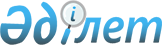 "Мемлекеттiк атаулы әлеуметтiк көмектi тағайындау және төлеу қағидаларын бекіту туралы" Қазақстан Республикасы Денсаулық сақтау және әлеуметтік даму министрінің 2015 жылғы 5 мамырдағы № 320 бұйрығына өзгеріс енгізу туралы
					
			Күшін жойған
			
			
		
					Қазақстан Республикасы Еңбек және халықты әлеуметтік қорғау министрінің 2017 жылғы 25 сәуірдегі № 93 бұйрығы. Қазақстан Республикасының Әділет министрлігінде 2017 жылғы 1 маусымда № 15193 болып тіркелді. Күші жойылды - Қазақстан Республикасы Премьер-Министрінің орынбасары - Еңбек және халықты әлеуметтік қорғау министрінің 2023 жылғы 21 маусымдағы № 227 бұйрығымен.
      Ескерту. Күші жойылды - ҚР Премьер-Министрінің орынбасары - Еңбек және халықты әлеуметтік қорғау министрінің 21.06.2023 № 227 (01.07.2023 бастап қолданысқа енгізіледі) бұйрығымен.
       "Мемлекеттік атаулы әлеуметтік көмек туралы" 2001 жылғы 17 шілдедегі Қазақстан Республикасы Заңының 7-бабының 4-тармағына сәйкес БҰЙЫРАМЫН:
      1. "Мемлекеттiк атаулы әлеуметтiк көмектi тағайындау және төлеу қағидаларын бекіту туралы" Қазақстан Республикасы Денсаулық сақтау және әлеуметтік даму министрінің 2015 жылғы 5 мамырдағы № 320 бұйрығына (Нормативтік құқықтық актілерді мемлекеттік тіркеу тізілімінде № 11426 болып тіркелген, 2015 жылғы 9 шілдеде "Әділет" ақпараттық-құқықтық жүйесінде жарияланған) мынадай өзгеріс енгізілсін:
      көрсетілген бұйрықпен бекітілген Мемлекеттік атаулы әлеуметтік көмекті тағайындау және төлеу қағидалары осы бұйрыққа қосымшаға сәйкес жаңа редакцияда жазылсын.
      2. Қазақстан Республикасы Еңбек және халықты әлеуметтік қорғау министрлігінің Әлеуметтік көмек департаменті заңнамада белгіленген тәртіппен:
      1) осы бұйрықты Қазақстан Республикасының Әділет министрлігінде мемлекеттік тіркеуді;
      2) осы бұйрық мемлекеттік тіркелген күнінен бастап күнтізбелік он күн ішінде оның мемлекеттік және орыс тілдеріндегі қағаз және электрондық түрдегі көшірмесінің бір данасын "Республикалық құқықтық ақпарат орталығы" шаруашылық жүргізу құқығындағы республикалық мемлекеттік кәсіпорнына Қазақстан Республикасы Нормативтік құқықтық актілерінің эталондық бақылау банкіне қосу үшін, мерзімді баспа басылымдарына ресми жариялауға жіберуді;
      3) осы бұйрықты Қазақстан Республикасы Еңбек және халықты әлеуметтік қорғау министрлігінің интернет-ресурсында орналастыруды;
      4) осы бұйрықты облыстардың, Астана және Алматы қалаларының жұмыспен қамтуды үйлестіру және әлеуметтік бағдарламалар басқармаларының назарына жеткізуді;
      5) осы бұйрықты Қазақстан Республикасы Әділет министрлігінде мемлекеттік тіркеген күннен бастап он жұмыс күні ішінде Қазақстан Республикасы Еңбек және халықты әлеуметтік қорғау министрлігінің Заң қызметі департаментіне осы тармақтың 1), 2), 3) және 4) тармақшаларында көзделген іс-шаралардың орындалуы туралы мәліметтерді ұсынуды қамтамасыз етсін.
      3. Осы бұйрықтың орындалуын бақылау Қазақстан Республикасының Еңбек және халықты әлеуметтік қорғау вице-министрі С.Қ. Жақыповаға жүктелсін.
      4. Осы бұйрық 2018 жылғы 1 қаңтардан бастап қолданысқа енгізіледі және ресми жариялануға тиіс.
      КЕЛІСІЛДІ
      Қазақстан Республикасының
      Ақпарат және коммуникациялар министрі
      _____________________ Д. Абаев
      2017 жылғы 28 сәуір Мемлекеттік атаулы әлеуметтік көмек тағайындау және төлеу қағидалары
      Ескерту. Қағида жаңа редакцияда – ҚР Еңбек және халықты әлеуметтік қорғау министрінің 04.10.2017 № 329 (01.01.2018 бастап қолданысқа енгізіледі) бұйрығымен 1-тарау. Жалпы ережелер
      1. Осы Мемлекеттік атаулы әлеуметтік көмек тағайындау және төлеу қағидалары (бұдан әрі – Қағидалар) "Мемлекеттік атаулы әлеуметтік көмек туралы" 2001 жылғы 17 шілдедегі Қазақстан Республикасы Заңының (бұдан әрі – Заң) 7-бабының 4-тармағына  сәйкес әзірленді және мемлекеттік атаулы әлеуметтік көмекті тағайындау және төлеу тәртібін айқындайды.
      2. Осы Қағидаларда мынадай негізгі ұғымдар пайдаланылады:
      1) ассистент – Халықты жұмыспен қамту орталығының әлеуметтік жұмыс жөніндегі консультантқа және кент, ауыл, ауылдық округ әкіміне консультациялар, әңгімелесулер өткізуге, сондай-ақ әлеуметтік келісімшарт бойынша міндеттемелердің орындалуына мониторинг жүргізуге жәрдемдесу функцияларын орындайтын жұмыскері;
      2) атаулы әлеуметтік көмек төлеу жөніндегі уәкілетті ұйым – банк операцияларының тиісті түрлеріне қаржы нарығын және қаржы ұйымдарын реттеу мен қадағалау жөніндегі уәкілетті органның лицензиясы бар ұйымдары немесе "Қазпочта" акционерлік қоғамының аумақтық бөлімшелері;
      3) әлеуметтік бейімдеу шаралары – "Қазақстан Республикасында мүгедектердi әлеуметтiк қорғау туралы" 2005 жылғы 13 сәуірдегі Қазақстан Республикасы Заңының 21-бабында айқындалған мүгедектерді әлеуметтік оңалту шараларын, өмірлік қиын жағдайда жүрген адамдарға "Арнаулы әлеуметтік қызметтер туралы" 2008 жылғы 29 желтоқсандағы Қазақстан Республикасының Заңына сәйкес көрсетілетін арнаулы әлеуметтік қызметтерді, сондай-ақ Қазақстан Республикасының заңнамасында көзделген тәртіппен көрсетілетін өзге де мемлекеттік қолдау шараларын қамтитын іс-шаралар кешені;
      4) әлеуметтік жұмыс жөніндегі консультант (бұдан әрі – консультант) – Халықты жұмыспен қамту орталығының атаулы әлеуметтік көмекті тағайындауға және күнкөрісі төмен адамға (отбасыға) оның (олардың) кедейлік шегінде болуымен байланысты жағдайдан шығуына жәрдемдесуді жүзеге асыратын жұмыскері;
      5) әлеуметтік келісімшарт – жұмыссыздар, өзін-өзі жұмыспен қамтығандар қатарындағы Қазақстан Республикасының азаматы не оралман, сондай-ақ "Халықты жұмыспен қамту туралы" Қазақстан Республикасының Заңында (бұдан әрі – Халықты жұмыспен қамту туралы заң) көзделген жағдайларда өзге адамдар мен халықты жұмыспен қамту орталығы арасындағы, ал Халықты жұмыспен қамту туралы заңда көзделген жағдайларда, жұмыспен қамтуға жәрдемдесудің белсенді шараларын ұйымдастыруға тартылған жеке және заңды тұлғалармен тараптардың құқықтары мен міндеттерін айқындайтын жұмыспен қамтуға жәрдемдесудің белсенді шараларына қатысу, сондай-ақ мемлекеттік атаулы әлеуметтік көмек көрсету туралы келісім;
      6) еңбекке қабілетті адам (еңбекке қабілетті отбасы мүшесі) – "Қазақстан Республикасында зейнетақымен қамсыздандыру туралы" 2013 жылғы 21 маусымдағы Қазақстан Республикасы Заңының 11-бабының  1-тармағында белгіленген он алты жастан бастап зейнеткерлік жасқа дейінгі, еңбекке және белгілі бір біліктілік деңгейіндегі, көлемдегі және сападағы жұмысты орындауға қабілетті адам немесе отбасы мүшесі;
      7) жан басына шаққандағы орташа табыс – отбасының жиынтық табысының айына отбасының әрбір мүшесіне келетін үлесі;
      8) жиынтық табыс – атаулы әлеуметтік көмек тағайындау кезінде ескерілетін табыс түрлерінің сомасы;
      9) жұмыспен қамтуға жәрдемдесу және әлеуметтік бейімдеу жөніндегі іс-шаралардың үлгілік тізбесі (бұдан әрі – Үлгілік тізбе) – халықты әлеуметтік қорғау саласындағы орталық атқарушы орган бекіткен және әлеуметтік келісімшарт жасау кезінде пайдалану үшін ұсынылатын жұмыспен қамтуға жәрдемдесудің және әлеуметтік бейімдеудің белсенді шараларының тізбесі;
      10) жұмыспен қамтуға жәрдемдесудің белсенді шаралары – жұмыссыздар, өзін-өзі жұмыспен қамтығандар қатарындағы Қазақстан Республикасының азаматтарын және оралмандарды, сондай-ақ Халықты жұмыспен қамту туралы заңда көзделген жағдайларда өзге адамдарды мемлекеттік қолдау шаралары;
      11) күнкөрісі төмен адамдар (отбасылар) – жан басына шаққандағы орташа айлық табысы облыстарда, республикалық маңызы бар қалаларда, астанада белгіленген кедейлік шегінен төмен адамдар (отбасылар);
      12) отбасыға берілетін көмектің жеке жоспары (бұдан әрі – жеке жоспар) – Халықты жұмыспен қамту орталығы атаулы әлеуметтік көмек көрсетуге жүгінген адаммен және (немесе) оның отбасы мүшелерімен бірлесіп жасаған жұмыспен қамтуға жәрдемдесу және (немесе) әлеуметтік бейімдеу жөніндегі іс-шаралар жоспары;
      13) "Өрлеу" жобасы – отбасының (адамның) еңбекке қабілетті мүшелерінің жұмыспен қамтуға жәрдемдесудің мемлекеттік шараларына қатысуы және қажет болған жағдайда, еңбекке қабілеттілерін қоса алғанда, отбасы мүшелерінің (адамның), әлеуметтік бейімделуден өтуі шартымен отбасына (адамға) шартты ақшалай көмек беру жөніндегі іс-шаралар кешені;
      14) уәкілетті орган – республикалық маңызы бар қаланың, астананың, ауданның, облыстық маңызы бар қаланың, қаладағы ауданның, аудандық маңызы бар қаланың мемлекеттік атаулы әлеуметтік көмек тағайындауды жүзеге асыратын жергілікті атқарушы органы;
      15) учаскелік комиссия – "Учаскелік комиссиялар туралы үлгілік ережені бекіту туралы" Қазақстан Республикасы Еңбек және халықты әлеуметтік қорғау министрінің 2009 жылғы 28 қаңтардағы № 29-ө бұйрығымен (Нормативтік құқықтық актілерді мемлекеттік тіркеу тізілімінде № 5562 болып тіркелген) бекітілген Учаскелік комиссиялар туралы үлгілік ережеге сәйкес атаулы әлеуметтік көмек алуға жүгінген адамдардың (отбасылардың) материалдық жағдайына тексеру жүргізу үшін тиісті әкімшілік-аумақтық бірліктер әкімдерінің шешімімен құрылатын арнайы комиссия;
      16) халықты жұмыспен қамту мәселелері жөніндегі аудандық (қалалық) комиссия – "Кейбір үлгілік құжаттарды бекіту туралы" Қазақстан Республикасы Денсаулық сақтау және әлеуметтік даму министрінің 2016 жылғы 7 маусымдағы № 482 бұйрығымен (Нормативтік құқықтық актілерді мемлекеттік тіркеу тізілімінде № 13867 болып тіркелген) (бұдан әрі – № 482 бұйрық) бекітілген Халықты жұмыспен қамту мәселелері жөніндегі аудандық (қалалық) комиссия туралы үлгілік ережеге сәйкес аудан, қала, облыстық және республикалық маңызы бар қалалар, астана аумағында халықты жұмыспен қамту саласындағы мемлекеттік саясатты іске асыру мақсатында құрылған халықты жұмыспен қамту мәселелері жөніндегі комиссия;
      17) халықты жұмыспен қамту мәселелері жөніндегі өңірлік комиссия – № 482 бұйрықпен бекітілген Халықты жұмыспен қамту мәселелері жөніндегі өңірлік комиссия туралы үлгілік ережеге сәйкес облыс (астана, республикалық маңызы бар қала) аумағындағы халықты жұмыспен қамту саласындағы мемлекеттік саясатты іске асыру мақсатында құрылған халықты жұмыспен қамту мәселелері жөніндегі комиссия;
      18) халықты жұмыспен қамту орталығы (бұдан әрі – Орталық) – ауданның, облыстық және республикалық маңызы бар қалалардың, астананың жергілікті атқарушы органы жұмыспен қамтуға жәрдемдесудің белсенді шараларын іске асыру және жұмыссыздықтан әлеуметтік қорғауды және Халықты жұмыспен қамту туралы заңға сәйкес жұмыспен қамтуға жәрдемдесудің өзге де шараларын ұйымдастыру мақсатында құратын мемлекеттік мекеме. 2-тарау. Мемлекеттік атаулы әлеуметтік көмекті тағайындау тәртібі
      3. Мемлекеттік атаулы әлеуметтік көмек (бұдан әрі – атаулы әлеуметтік көмек) Заңның 2-бабының 1-2-тармағына сәйкес жан басына шаққандағы орташа табысы облыстарда, республикалық маңызы бар қалада, астанада белгіленген кедейлік шегінен аспайтын адамға немесе отбасыға шартсыз немесе шартты ақшалай көмек түрінде беріледі.
      4. Атаулы әлеуметтік көмек алуға үміткер адам немесе отбасы атаулы әлеуметтік көмек туралы ақпарат алу үшін тұрғылықты жері бойынша Орталыққа, ал тұрғылықты жері бойынша Орталық болмаған жағдайда – кент, ауыл, ауылдық округ әкіміне (бұдан әрі – әкім) жүгінеді.
      5. Үміткер адам немесе отбасы жүгінуі процесінде оған консультация беріледі, оның барысында:
      1) мынадай:
      шартсыз және шартты ақшалай көмек алу шарттары туралы;
      жұмыспен қамтуға жәрдемдесудің белсенді шараларына және (немесе) әлеуметтік бейімдеу бағдарламаларына қатысу шарттары туралы;
      әлеуметтік келісімшарт жасасу қажеттілігі, әлеуметтік келісімшартқа қатысушы тараптардың міндеттемелері және әлеуметтік келісімшартты бұзу шарттары туралы;
      атаулы әлеуметтік көмек мөлшерін азайту және (немесе) тоқтата тұру шарттары туралы;
      атаулы әлеуметтік көмек тағайындау үшін қажетті құжаттар мен мәліметтер тізбесі туралы;
      мемлекеттік органдар мен ұйымдардың тиісті ақпараттық жүйелерінен сұратылатын мәліметтер тізбесі туралы ақпарат беріледі;
      2) адамның немесе отбасының жан басына шаққандағы орташа табысын және атаулы әлеуметтік көмек мөлшерін алдын ала есептеу жүргізіледі.
      Консультацияны Орталықтарда консультанттар, ал адам әкімге жүгінген жағдайда ассистенттер береді.
      6. Консультация беру нәтижелері бойынша адам немесе отбасы (бұдан әрі – өтініш беруші) өз тарапынан немесе отбасының атынан осы Қағидаларға 1-қосымшаға сәйкес нысан бойынша атаулы әлеуметтік көмек тағайындауға өтінішпен жүгінеді.
      Өтінішке мынадай құжаттар қоса беріледі:
      1) жеке басты куәландыратын құжат (Қазақстан Республикасы азаматының жеке куәлігі (төлқұжаты), Қазақстан Республикасында тұрақты тұратын шетелдіктің тұруға ыхтиярхаты, азаматтығы жоқ адамның куәлігі, босқын куәлігі), ал оралмандар үшін – оралман куәлігі – сәйкестендіру үшін;
      2) осы Қағидаларға 2-қосымшаға сәйкес нысан бойынша жеке қосалқы шаруашылығының бар-жоғы туралы мәліметтер;
      3) атаулы әлеуметтік көмек төлеу жөніндегі уәкілетті ұйымдағы банктік шот нөмірі туралы мәліметтер;
      4) баланың (барлық балаларға) туу (қайтыс болу) туралы куәлігі – Қазақстан Республикасының аумағында 2007 жылғы 13 тамызға дейін жүргізілген тіркеулер бойынша;
      5) өтініш берушінің деректерінде баланың туу туралы куәлігіндегі деректерден айырмашылық болған жағдайда неке қиюды (бұзуды) тіркеу туралы куәлік – Қазақстан Республикасының аумағында 2008 жылғы 1 маусымға дейін жүргізілген тіркеулер бойынша;
      6) "Мемлекеттiк базалық зейнетақы төлемiн бюджет қаражаты есебiнен беру, сондай-ақ уәкілетті ұйымнан төленетін зейнетақы төлемдерін, мүгедектігі бойынша, асыраушысынан айрылу жағдайы бойынша және жасына байланысты берілетін мемлекеттік базалық әлеуметтік жәрдемақыларды, мемлекеттік арнайы жәрдемақыларды тағайындау және жүзеге асыру қағидаларын бекіту туралы" Қазақстан Республикасы Денсаулық сақтау және әлеуметтік даму министрінің 2015 жылғы 14 сәуірдегі № 223 бұйрығымен бекітілген Мемлекеттiк базалық зейнетақы төлемiн бюджет қаражаты есебiнен беру, сондай-ақ уәкілетті ұйымнан төленетін зейнетақы төлемдерін, мүгедектігі бойынша, асыраушысынан айрылу жағдайы бойынша және жасына байланысты берілетін мемлекеттік базалық әлеуметтік жәрдемақыларды, мемлекеттік арнайы жәрдемақыларды тағайындау және жүзеге асыру қағидаларына (Нормативтік құқықтық актілерді мемлекеттік тіркеу тізілімінде № 11110 болып тіркелген) 4-қосымшаға  сәйкес нысан бойынша оқу орнының анықтамасы, егер он сегіз жастан жиырма үш жасқа дейін асырауындағылар орта, техникалық және кәсіптік ортадан кейінгі білім беру, жоғары оқу орындарында күндізгі оқу нысаны бойынша оқитын болып табылса, оқу орнынан жылына бір рет сұратылады.
      Жұмыспен қамтуға жәрдемдесудің белсенді шараларына тартылатын еңбекке қабілетті отбасы мүшелері өтінішке қосымша:
      "Жұмыс іздеп жүрген адамдарды тіркеу" Қазақстан Республикасы Денсаулық сақтау және әлеуметтік даму министірінің 2015 жылғы 28 сәуірдегі № 279 бұйрығымен бекітілген (Нормативтік құқықтық актілерді мемлекеттік тіркеу тізілімінде № 11342 болып тіркелген) мемлекеттік көрсетілген қызмет стандартына 2-қосымшаға  сәйкес нысан бойынша жұмыс іздеуші адам ретінде тіркелуге өтінішті;
      еңбек қызметін растайтын құжатты (бар болса);
      білімі, біліктілігі, арнайы білімінің немесе кәсіптік даярлығының болуы туралы құжатты (бар болса) ұсынады.
      Он алты жасқа толмаған адамның атынан ата-анасының немесе оның заңды өкілдерінің біреуінің еңбек қызметін жүзеге асыруға келісімі туралы еркін нысанда жазылған өтініш ұсынылады.
      Үшінші адамның атаулы әлеуметтік көмек тағайындауға өтінішті және қажетті құжаттарды беруі атаулы әлеуметтік көмек алуға құқығы бар адамның нотариат куәландырған сенiмхаты бойынша жүргізіледі.
      Өтініш беруші құжаттарды салыстырып тексеру үшін түпнұсқада ұсынады.
      7. Өтініш қабылдау кезінде Орталық немесе әкім осы Қағидаларға 3-қосымшаға сәйкес нысан бойынша "электронды үкімет" шлюзі арқылы тиісті мемлекеттік органдардың және ұйымдардың ақпараттық жүйелеріне (бұдан әрі – ақпараттық жүйе) сұрау салуды дербес қалыптастырады.
      8. Әкімде немесе Орталықта ақпараттық жүйелерге рұқсаты болмаған немесе ақпараттық жүйелердегі мәліметтер сәйкес келмеген (жоқ болған) кезде өтініш беруші осы Қағидалардың 6-тармағында көрсетілген құжаттарға қосымша мынадай құжаттарды қоса береді:
      1) отбасының әрбір мүшесіне тұрақты тұрғылықты жері бойынша тіркелуін растайтын құжат (мекенжай анықтамасы);
      2) баланың туу (қайтыс болуы) туралы куәлігі (барлық балаларға) –Қазақстан Республикасының аумағында 2007 жылғы 13 тамызға дейін жүргізілген тіркеулер бойынша;
      3) өтініш берушінің деректерінде баланың туу туралы куәлігіндегі деректерден айырмашылық болған жағдайда неке қиюды (бұзуды) тіркеу туралы куәлік – Қазақстан Республикасы аумағында 2008 жылғы 1 маусымнан кейін жүргізілген тіркеулер бойынша;
      4) қорғаншылықты (қамқоршылықты) белгілеуді немесе бала асырап алуды растайтын құжат – қорғаншылық (қамқоршылық) белгіленген немесе бала асырап алған жағдайда;
      5) мүгедектікті белгілеу туралы анықтама – мүгедектік белгіленген жағдайда;
      6) дара кәсіпкер статусын растайтын құжат.
      9. Өтініш берушінің өтінішін қарау барысында әкім немесе Орталық:
      1) атаулы әлеуметтік көмек тағайындау үшін өтініш берушіден қабылданатын құжаттар пакетінің толықтығын, ақпараттық жүйелерден алынатын мәліметтердің толықтығын және олардың өтініш беруші ұсынған мәліметтермен сәйкестігін тексереді;
      2) түпнұсқада ұсынылған құжаттарды сканерлейді. Құжаттардың электрондық көшірмелері әкімнің немесе Орталық маманының электрондық цифрлық қолтаңбасымен (бұдан әрі – ЭЦҚ) куәландырылады, одан кейін құжаттардың түпнұсқалары өтініш берушіге қайтарылады.
      Құжаттарды сканерлеу мүмкіндігі болмаған жағдайда – өтініш беруші ұсынған құжаттардың көшірмелерін жасайды. Құжаттардың қағаз көшірмелері әкімнің немесе Орталық маманының қолтаңбасымен куәландырылады, одан кейін құжаттардың түпнұсқалары өтініш берушіге үзбелі талонмен бірге қайтарылады;
      3) сканерлеу (көшіру) сапасын және электрондық және (немесе) қағаз көшірмелерінің осы Қағидалардың 6 және 8-тармақтарына сәйкес өтініш беруші ұсынған түпнұсқаларға сәйкестігін қамтамасыз етеді.
      10. Әкім немесе Орталық өтініш берушіге мынадай:
      өтініш беруші құжаттардың толық емес тізбесін және (немесе) қолданыс мерзімі өтіп кеткен құжаттарды ұсынған;
      ұсынылған құжаттардың және (немесе) олардағы деректердің (мәліметтердің) дәйексіздігі белгіленген;
      ақпараттық жүйелерден атаулы әлеуметтік көмекті тағайындау, төлеу немесе оны тағайындауға өтініш беру фактісін растайтын мәліметтер алынған жағдайларда кідіріссіз осы Қағидаларға 4-қосымшаға сәйкес нысан бойынша атаулы әлеуметтік көмек тағайындауға құжаттар қабылдаудан бас тарту туралы қолхатты береді.
      11. Өтініш беруші құжаттардың толық тізбесін ұсынған жағдайда:
      1) әкім:
      осы Қағидаларға 5-қосымшаға сәйкес нысан бойынша атаулы әлеуметтік көмек тағайындауға өтінішті тіркеу журналында өтінішті тіркейді және өтініш берушіге өтінішке үзбелі талон береді. Ақпараттық жүйелерге рұқсат болған кезде – осы Қағидаларға 5-қосымшаға сәйкес нысан бойынша атаулы әлеуметтік көмек тағайындауға өтінішті тіркеудің электрондық журналында тіркейді;
      атаулы әлеуметтік көмек тағайындау үшін қағаз жеткізгіштегі құжаттар пакетін немесе электрондық құжаттар пакетін (бұдан әрі – ЭҚП) қалыптастырады және оны өз қолтаңбасымен немесе ЭЦҚ арқылы растайды;
      өтініш берушіден құжаттар пакетін алған күннен бастап екі жұмыс күні ішінде өтініш берушінің (отбасының) материалдық жағдайын зерттеп-қарау және осы Қағидаларға 6-қосымшаға сәйкес нысан бойынша учаскелік комиссияның қорытындысын дайындау үшін өтінішпен қоса, өтініш иесінің және отбасы мүшелерінің жеке басты куәландыратын құжаттарын, өтініш иесінің және отбасы мүшелерінің мекенжай туралы анықтама құжаттарын учаскелік комиссияға береді;
      өтініш берушіден құжаттарды қабылдаған күннен бастап он бес жұмыс күнінен кешіктірмей учаскелік комиссияның қорытындысын қоса отырып өтініш берушінің құжаттар пакетін Орталыққа тапсырады;
      2) Орталық:
      осы Қағидаларға 5-қосымшаға сәйкес нысан бойынша атаулы әлеуметтік көмек тағайындауға өтінішті тіркеудің электрондық журналында өтінішті тіркейді және өтініш берушіге өтінішке үзбелі талон береді;
      құжаттарды қабылдаған күні еңбекке қабілетті отбасы мүшелерін, олардың өтініштері бойынша Халықты жұмыспен қамту туралы заңның 13-бабына сәйкес жұмыс іздеуші адам ретінде тіркейді;
      қағаз жеткізгіште құжаттар пакетін немесе өтініш берушінің ЭҚП-сын қалыптастырады және оны өзінің қолтаңбасымен немесе ЭЦҚ арқылы куәландырады;
      өтініш берушіден құжаттар пакетін алған күннен бастап екі жұмыс күні ішінде өтініш берушінің (отбасының) материалдық жағдайын зерттеп-қарау және осы Қағидаларға 6-қосымшаға сәйкес нысан бойынша учаскелік комиссияның қорытындысын дайындау үшін өтінішпен қоса, өтініш иесінің және отбасы мүшелерінің жеке басты куәландыратын құжаттарын, өтініш иесінің және отбасы мүшелерінің мекенжай туралы анықтама құжаттарын учаскелік комиссияға береді;
      12. Учаскелік комиссия әкімнен немесе Орталықтан құжаттар пакеті келіп түскен күннен бастап үш жұмыс күні ішінде өтініш берушінің (отбасының) материалдық жағдайына тексеру жүргізеді және оның нәтижелері бойынша қорытынды дайындайды.
      Өтініш берушінің (отбасының) материалдық жағдайын зерттеп-қарау өтініш берушінің, ал ол болмаған жағдайда – кәмелеттік жастағы әрекетке қабілетті отбасы мүшесінің қатысуымен жүргізіледі.
      Учаскелік комиссияның мүшелері қорытындыға қол қояды және танысу үшін өтініш берушіге, ал ол болмаған жағдайда – зерттеп-қарауды жүргізуге қатысқан кәмелеттік жастағы әрекетке қабілетті отбасы мүшесіне ұсынылады.
      Өтініш берушінің, ал ол болмаған жағдайда – кәмелеттік жастағы әрекетке қабілетті отбасы мүшесінің зерттеп-қарау жүргізуден бас тартуы учаскелік комиссия мүшелерінің көпшілігі қол қоятын хаттамада белгіленеді.
      Өтініш беруші атаулы әлеуметтік көмек тағайындауға күнтізбелік бір жыл ішінде қайта жүгінген кезде өтініш беруші ұсынған мәліметтерді нақтылау қажет болған, сондай-ақ тұрғылықты жері (бір әкімшілік-аумақтық бірліктің шегінде), өтініш берушінің (отбасының) құрамы мен табыстары өзгерген жағдайларда ғана зерттеп-қарау жүргізіледі.
      13. Орталық өтініші беруші немесе әкім ұсынған құжаттар пакеті мен учаскелік комиссияның қорытындысы негізінде:
      1) көрсетілетін атаулы әлеуметтік көмек түрін айқындайды: шартсыз немесе шартты ақшалай көмек;
      2) адамның (отбасының) жиынтық табысын "Мемлекеттік атаулы әлеуметтік көмек алуға үміткер адамның (отбасының) жиынтық табысын есептеудің ережесін бекіту туралы" Қазақстан Республикасы Еңбек және халықты әлеуметтік қорғау министрінің 2009 жылғы 28 шілдедегі № 237-ө бұйрығымен (Нормативтік құқықтық актілерді мемлекеттік тіркеу тізілімінде № 5757 болып тіркелген) бекітілген Мемлекеттiк атаулы әлеуметтiк көмек алуға үмiткер адамның (отбасының) жиынтық табысын есептеудің ережесіне (бұдан әрі – Жиынтық табысты есептеу қағидалары) сәйкес атаулы әлеуметтік көмек тағайындауға жүгінген тоқсан алдындағы тоқсан үшін есептейді;
      3) шартты ақшалай көмек тағайындауды келісу үшін өтініш беруші ұсынған құжаттарды халықты жұмыспен қамту жөніндегі аудандық (қалалық) немесе өңірлік комиссияның қарауына жібереді;
      4) адамға (отбасыға) атаулы әлеуметтік көмек тағайындау (төлем кезеңін ұзарту, төлем мөлшерін өзгерту, тағайындаудан бас тарту, төлемді тоқтату) туралы электрондық шешім жобасын (бұдан әрі – электрондық шешім жобасы) осы Қағидаларға 7-қосымшаға сәйкес дайындайды, олар ЭҚП қалыптастыруды тікелей жүзеге асыратын Орталық маманының, Орталықтың құрылымдық бөлімшесі басшысының және Орталық басшысының ЭЦҚ-сымен куәландырылады;
      5) осы Қағидаларға 5-қосымшаға сәйкес нысан бойынша электрондық шешім жобасын атаулы әлеуметтік көмекті тағайындауға өтінішті электрондық тіркеу журналында тіркеуді жүзеге асырады;
      6) электрондық шешім жобасын басып шығарады және уәкілетті органға жібереді.
      14. Уәкілетті орган Заңның 4-бабының 8-тармағына сәйкес ЭҚП немесе қағаз жеткізгіштегі құжаттар пакетін және электрондық шешім жобасын алған күннен бастап үш жұмыс күні ішінде:
      1) өтініш беруші ұсынған құжаттардың толықтығын және дәйектілігін, ақпараттық жүйелерден алынған мәліметтердің дәйектілігін тексереді. Қажеттігіне қарай тиісті мемлекеттік органдарға, уәкілетті ұйымдарға және орталық мемлекеттік органдардың ақпараттық жүйелеріне өтініш беруші ұсынған мәліметтерді нақтылау үшін сұрау салуды жүзеге асырады. Бұл ретте атаулы әлеуметтік көмек тағайындау (төлем кезеңін ұзарту, төлем мөлшерін өзгерту, тағайындаудан бас тарту және төлемді тоқтату) туралы шешім қабылдау мерзімі ол туралы өтініш берушіні Орталық арқылы сұрау салу жүзеге асырылған күннен бастап екі жұмыс күні ішінде жазбаша хабарламамен уәкілетті орган басшысының немесе оның міндетін атқарушы адамның шешімі бойынша күнтізбелік отыз күнге дейін ұзартылады;
      2) таңдалған атаулы әлеуметтік көмек түрінің және жиынтық табысын есептеудің және Орталық жүргізген адамның (отбасының) атаулы әлеуметтік көмекті есептеудің дұрыстығын тексеруді;
      3) ұсынылған құжаттардың, мәліметтердің толық еместігі және дәйексіздігі және атаулы әлеуметтік көмек түрін таңдау, жиынтық табысты есептеу және адамға (отбасына) атаулы әлеуметтік көмек мөлшерін есептеу кезінде қателер табылған жағдайда ЭҚП немесе қағаз жеткізгіштегі құжаттар пакетін және электрондық шешім жобасын пысықтауға қайтаруды;
      4) атаулы әлеуметтік көмекті тағайындау (төлем кезеңін ұзарту, төлем мөлшерін өзгерту, тағайындаудан бас тарту, төлемді тоқтату) немесе оны тағайындаудан бас тарту туралы шешім қабылдауды, ол туралы өтініш берушіні Орталық немесе әкім арқылы, ал бас тартылған жағдайда – оның себебін көрсете отырып жазбаша хабарландыруды жүзеге асырады.
      15. Атаулы әлеуметтік көмек тағайындау (төлем кезеңін ұзарту, төлем мөлшерін өзгерту, тағайындаудан баста тарту, төлемді тоқтату) туралы шешімге басшы немесе оның міндетін атқарушы адам ЭЦҚ-ны пайдалана отырып қол қояды.
      16. Орталық электрондық шешім жобасы және өтініш берушінің құжаттар пакеті пысықтауға қайтарылған кезде үш жұмыс күні ішінде:
      1) құжатта көрсетілген мәліметтерді өтініш берушіде немесе әкімде нақтылайды;
      2) адамның (отбасының) жиынтық табысын және атаулы әлеуметтік көмек мөлшерін есептеуді жүргізеді;
      3) пысықталған ЭҚП немесе қағаз жеткізгіштегі құжаттар пакетін және электрондық шешім жобасын осы Қағидалардың 13-тармағында айқындалған тәртіппен нақтыланған мәліметтермен уәкілетті органға жібереді.
      17. Орталық уәкілетті орган атаулы әлеуметтік көмек тағайындау немесе тағайындаудан бас тарту туралы шешімді қабылдаған күннен бастап бес жұмыс күні ішінде өтініш берушінің өзіне немесе әкім арқылы осы Қағидаларға 8-қосымшаға сәйкес нысан бойынша атаулы әлеуметтік көмек тағайындау немесе тағайындаудан бас тарту туралы хабарламаны береді.
      18. Атаулы әлеуметтік көмек төлеуді уәкілетті орган атаулы әлеуметтік көмек төлеу жөніндегі уәкілетті ұйымның банктік шоттарына аудару жолымен жүргізеді.
      19. Атаулы әлеуметтік көмек мөлшері отбасы мүшелерінің құрамы өзгерген жағдайда көрсетілген мән-жайлар орын алған күннен бастап қайта есептеледі.
      Атаулы әлеуметтік көмек алушы атаулы әлеуметтік көмек мөлшерінің немесе оны алу құқығының өзгеруіне негіз болатын мән-жайлар туындаған күннен бастап он жұмыс күні ішінде Орталықты, ал ауылдық жерде әкімді ақпараттандырады.
      Алушы атаулы әлеуметтік көмек мөлшеріне әсер ететін мән-жайлар туралы уақытында хабардар етпесе, көмек мөлшері көрсетілген мән-жайлар пайда болған сәттен бастап, бірақ оны тағайындау күнінен ерте емес қайта есептеледі, ал өтініш беруші атаулы әлеуметтік көмекті заңсыз тағайындауға әкелген дәйексіз мәліметтерді ұсынғаны анықталған жағдайда адамға (отбасыға) атаулы әлеуметтік көмек төлеу оның тағайындалған кезеңіне тоқтатылады. 1-параграф. Шартсыз ақшалай көмек тағайындау тәртібі
      20. Шартсыз ақшалай көмек жұмыспен қамтуға жәрдемдесудің белсенді шараларына қатысу мүмкіндіктері шектеулі күнкөрісі төмен адамдарға (отбасыларға) көрсетіледі. Оларға:
      1) жалғызілікті және жалғыз тұратын күнкөрісі төмен:
      "Қазақстан Республикасында зейнетақымен қамсыздандыру туралы" Қазақстан Республикасы Заңының 11-бабының 1-тармағында белгіленген зейнеткерлік жасқа жеткен адамдар;
      бірінші және екінші топтағы мүгедектер;
      екі айдан астам мерзімге уақытша еңбекке қабілетсіздік белгіленетін аурулары бар адамдар;
      2) күнкөрісі төмен отбасылардың еңбекке қабілетті жастағы мүшелерінің барлығы:
      бірінші және екінші топтағы мүгедек болып табылатын және (немесе) екі айдан астам мерзімге уақытша еңбекке қабілетсіздік белгіленетін аурулары бар және (немесе) жеті жасқа дейінгі балаға, мүгедек балаға, бірінші немесе екінші топтағы мүгедекке, үнемі бөгде адамның күтімі мен көмегіне мұқтаж қарияларға күтімді жүзеге асыратын адамдар жатады.
      Шартсыз ақшалай көмекті уәкілетті орган өтініш берілген айдан бастап ағымдағы тоқсанға тағайындайды және ай сайын төленеді.
      21. Шартсыз ақшалай көмекті алушы тоқсан сайын:
      отбасы мүшелерінің алған табыстары туралы;
      отбасының құрамы туралы мәліметтерді ұсынады.
      22. Отбасының жиынтық табысы және (немесе) отбасының құрамы өзгерген жағдайда шартсыз ақшалай көмектің мөлшері өтініш беру айынан бастап ағымдағы тоқсанның соңына дейінгі мерзімге дейін қайта есептеледі.
      Бұл ретте, шартсыз ақшалай көмекті тағайындау, оның мөлшерінің өзгеруі осы Қағидалардың 13-17-тармақтарында белгіленген тәртіпке сәйкес жүзеге асырылады. 2-параграф. Шартты ақшалай көмек тағайындау тәртібі
      23. Шартты ақшалай көмек жалғызілікті және (немесе) жалғыз тұратын еңбекке қабілетті табысы аз адамдарға, сондай-ақ өз құрамында еңбекке қабілетті мүшесі (мүшелері) бар табысы аз отбасыларға ол (олар) жұмыспен қамтуға жәрдемдесу және (немесе) қажет болған кезде әлеуметтік бейімдеу шараларына қатысқан жағдайда көрсетіледі
      Шартты ақшалай көмекті уәкілетті орган әлеуметтік келісімшарттың қолдану мерзіміне (алты айға дейін) тағайындайды, әлеуметтік келісімшартта бекітілген кезеңге ай сайын немесе біржолғы төлем ретінде төленеді.
      Біржолғы шартты ақшалай көмек үш айда бір рет төленеді.
      Біржолғы төлем әлеуметтік келісімшарт бойынша міндеттемелерді орындаумен байланысты іс-шараларға, жеке қосалқы шаруашылықты дамытуға (үй малын, құстарды және басқаларды сатып алуға), дара кәсіпкерлік қызметті ұйымдастыруға (бұрын алған қарыздарды өтеуді, тұрғын үй сатып алуды қоспағанда) ғана қолданылады.
      24. Шартты ақшалай көмек тағайындаудың шарттары мынадай:
      жұмыспен қамтуға жәрдемдесудің белсенді шараларына және (немесе) бейімдеу бағдарламаларына қатысу бойынша тараптардың міндеттемелері көрсетілген әлеуметтік келісімшарт жасасу;
      күнкөрісі төмен еңбекке қабілетті отбасы мүшелерінің жұмыспен қамтуға жәрдемдесудің белсенді шараларына және әлеуметтік бейімдеу бағдарламаларына қатысуы.
      25. Күнкөрісі төмен отбасының мынадай мүшелеріне:
      бірінші және екінші топтағы мүгедектерге;
      күндізгі оқу нысанында оқитын оқушыларға, студенттерге, тыңдаушыларға, курсанттарға және магистранттарға;
      екі айдан астам мерзімге уақытша еңбекке қабілетсіздік белгіленетін аурулары бар адамдарға;
      жеті жасқа дейінгі балаға, мүгедек балаға, бірінші немесе екінші топтағы мүгедекке, бөгде адамның күтімі мен көмегіне мұқтаж қарттарға күтімді жүзеге асыратын адамдарға;
      тұрақты жұмысы бар адамдарға шартты ақшалай көмек тағайындау кезде жұмыспен қамтуға жәрдемдесудің белсенді шараларына қатысу міндетті шарт болып табылмайды.
      26. Орталық өтініш беруші немесе әкім ұсынған құжаттар пакеті негізінде:
      1) жұмыспен қамтылмаған еңбекке қабілетті отбасы мүшелерінің санын айқындайды;
      2) Халықты жұмыспен қамту туралы заңның 13-бабына сәйкес жұмыспен қамтылмаған еңбекке қабілетті адамдарды және жұмыспен қамтылмаған еңбекке қабілетті отбасы мүшелерін жұмыс іздеуші адамдар ретінде тіркеуді жүзеге асырады;
      3) Халықты жұмыспен қамту туралы заңның 13-бабында белгіленген мерзімдерге сәйкес жұмыс іздеуші адам ретінде тіркелген еңбекке қабілетті адамдарға немесе еңбекке қабілетті отбасы мүшелеріне бар бос орындар (лайықты жұмыс) туралы хабарламалар жібереді.
      Хабарлама тіркелген еңбекке қабілетті адамдарға немесе еңбекке қабілетті отбасы мүшелеріне өтініш беруші, әкім және (немесе) ақпараттық ресурстар арқылы тікелей беріледі;
      4) еңбекке қабілетті адамдар немесе еңбекке қабілетті отбасы мүшелері жұмысқа орналасуға келіскен кезде – оларға жұмысқа орналасуға жәрдемдеседі.
      Тіркелген еңбекке қабілетті адамдар немесе еңбекке қабілетті отбасы мүшелері біліктілігінің, білім деңгейінің сәйкес келмеуіне немесе лайықты жұмыстың көліктік қолжетімділігінің сәйкес келмеуіне байланысты ұсынылған бос орындардан бас тартқан кезде Орталық мемлекеттік қолдау шараларын, оның ішінде жұмыспен қамтуға жәрдемдесудің белсенді шараларының аясында ұсынады;
      5) мынадай:
      біржолғы шартты ақшалай көмекті төлеу;
      ұсыну туралы шешім уәкілетті органның құзыретінен шығатын жұмыспен қамтуға жәрдемдесудің және әлеуметтік бейімдеудің белсенді шараларын көрсету;
      шартты ақшалай көмекті ұзарту мәселесін қарастыру кезінде халықты жұмыспен қамту мәселелері жөніндегі аудандық (қалалық) немесе өңірлік комиссияға шартты ақшалай көмек тағайындауды келісу үшін тізімді береді;
      6) учаскелік комиссияның қорытындысын немесе учаскелік комиссияның қорытындысы бар құжаттарды әкімнен, сондай-ақ қажеттігіне қарай жұмыспен қамту мәселелері жөніндегі аудандық (қалалық) немесе өңірлік комиссияның ұсынымын алғаннан кейін үш жұмыс күні ішінде жұмыспен қамту және әлеуметтік бейімдеу шаралары қамтылған жеке жоспарды құрастырады және осы Қағидаларға 9-қосымшаға сәйкес нысан бойынша әлеуметтік келісімшарт жасайды.
      Әлеуметтік келісімшартта осы Қағидаларға 10-қосымшаға сәйкес нысан бойынша Жұмыспен қамтуға жәрдемдесу және әлеуметтік бейімдеу жөніндегі іс-шаралардың үлгілік тізбесінде ұсынылған жұмыспен қамтуға жәрдемдесудің және әлеуметтік бейімдеудің белсенді шараларын орындау жөніндегі тараптардың міндеттемелері көрсетіледі;
      7) әлеуметтік келісімшарт жасасқан күннен бастап бір жұмыс күні ішінде ЭҚП-ны немесе құжаттардың қағаз жеткізгіштегі пакетін, халықты жұмыспен қамту мәселелері жөніндегі аудандық (қалалық) немесе өңірлік комиссияның ұсынымымен, сондай-ақ талаптар қол қойған әлеуметтік келісімшартпен қоса атаулы әлеуметтік көмек тағайындау үшін уәкілетті органға жолдайды.
      27. Еңбекке қабілетті адамдар немесе отбасы мүшелері лайықты жұмыстан не жұмыспен қамтуға жәрдемдесудің белсенді шаралары аясындағы мемлекеттік қолдау шараларынан бас тартқан кезде Орталық бір жұмыс күні ішінде:
      жұмыспен қамту орталығының осы Қағидаларға 11-қосымшаға сәйкес нысан бойынша өтініш беруші және (немесе) еңбекке қабілетті отбасы мүшесі (мүшелері) куәландырған қол қойған қорытындысын дайындайды;
      18 жасқа дейінгі балаларға, орта, техникалық және кәсіптік, орта білімнен кейінгі білім беру ұйымдарында, жоғары оқу орындарында күндізгі оқу нысаны бойынша оқитын адамдарға, олар кәмелетке толғаннан кейін оқу орындарын бітірген уақытқа дейін (бірақ жиырма үш жасқа толғанға дейін) және отбасының басқа мүшелерін қоспағанда, жеті жасқа дейінгі балаларына күтімді жүзеге асыратын аналарға шартты ақшалай көмек тағайындау туралы электрондық шешім жобасын қалыптастырады;
      өтініш берушінің құжаттар пакеті және Орталықтың еңбекке қабілетті адамдардың немесе отбасы мүшелерінің лайықты жұмыстан не мемлекеттік қолдау шараларынан, оның ішінде жұмыспен қамтудың белсенді шаралары шеңберінде бас тартуы туралы қорытындысы қоса берілген электрондық шешім жобасын шартты ақшалай көмек тағайындау үшін уәкілетті органға жолдайды.
      28. Әлеуметтік келісімшартта көзделген міндеттемелер орындалмаған кезде Орталық күнтізбелік екі күннің ішінде өтініш берушіге және (немесе) еңбекке қабілетті адамға және (немесе) еңбекке қабілетті отбасы мүшелеріне осы Қағидаларға 12-қосымшаға сәйкес әлеуметтік келісімшартта көзделген міндеттемелердің алғашқы рет (қайта) орындалмауы туралы хабарлама жолдайды.
      Орталық жолдама жіберген сәттен бастап күнтізбелік жеті күннің ішінде өтініш беруші немесе еңбекке қабілетті адам (отбасы мүшесі) әлеуметтік келісімшарт міндеттемелерін орындау бойынша шараларды қабылдамаған жағдайда Орталық бір жұмыс күні ішінде:
      1) осы Қағидаларға 11-қосымшаға сәйкес нысан бойынша жұмыспен қамту орталығының әлеуметтік келісімшарт міндеттемелерінің бұзылуы туралы қорытындысын дайындайды;
      2) 18 жасқа дейінгі балаларды, кәмелетке толғаннан кейін оқу орындарын бітірген уақытына дейін (жиырма үш жасқа толғанға дейін) орта, техникалық және кәсіптік, орта білімнен кейінгі білім беру ұйымдарында, жоғары оқу орындарында күндізгі оқу нысаны бойынша оқитын адамдарды және жеті жасқа дейінгі балаларына күтімді жүзеге асыратын аналарды қоспағанда, шартты ақшалай көмектің мөлшерін үш айлық мерзімге, бірақ әлеуметтік келісімшарттың аяқталу мерзімінен аспайтын мерзімге 50%-ға азайту туралы электрондық шешім жобасын қалыптастырады;
      3) шартты ақшалай көмектің мөлшерін азайту туралы электрондық шешім жобасын әлеуметтік келісімшарт міндеттемелерінің бұзылуы туралы қорытындысымен қоса осы Қағидалардың 13-тармағында айқындалған тәртіппен уәкілетті органға жолдайды;
      4) алушыны осы Қағидаларға 12-қосымшаға сәйкес әлеуметтік келісімшартта көзделген міндеттемелердің алғаш рет (қайтадан) орындалмағаны туралы хабардар етеді.
      29. Уәкілетті орган шартты ақшалай көмектің мөлшерін азайту туралы шешім шығарғаннан кейін, әлеуметтік келісімшарт бойынша міндеттемелердің қайта орындалмағаны анықталған кезде Орталық бір жұмыс күні ішінде:
      әлеуметтік келісімшартты бұзу туралы қорытынды дайындайды;
      18 жасқа дейінгі балаларды, кәмелетке толғаннан кейін оқу орындарын бітірген уақытына дейін (жиырма үш жасқа толғанға дейін) орта, техникалық және кәсіптік, орта білімнен кейінгі білім беру ұйымдарында, жоғары оқу орындарында күндізгі оқу нысаны бойынша оқитын адамдарды және жеті жасқа дейінгі балаларына күтімді жүзеге асыратын аналарды қоспағанда, отбасыға шартты ақшалай көмекті тоқтату туралы электрондық шешім жобасын қалыптастырады;
      отбасыға шартты ақшалай көмекті тоқтату туралы электрондық шешім жобасын әлеуметтік келісімшарт міндеттемелерінің бұзылуы туралы қорытындымен қоса осы Қағидалардың 13-тармағында көзделген тәртіппен уәкілетті органға жолдайды;
      алушыны осы Қағидаларға 12-қосымшаға сәйкес әлеуметтік келісімшартта көзделген міндеттемелердің алғаш рет (қайтадан) орындалмағаны туралы хабардар етеді.
      30. Уәкілетті орган отбасыға төленетін шартты ақшалай көмектің мөлшерін азайту немесе оны тоқтату туралы шешімді осы Қағидалардың 14 және 15-тармақтарында айқындалған тәртіппен қабылдайды.
      31. Әлеуметтік келісімшартты мынадай:
      отбасы мүшелерін әлеуметтік бейімдеу қажет болған;
      еңбекке қабілетті отбасы мүшелерінің кәсіптік оқытуды және (немесе) жастар практикасын және (немесе) әлеуметтік жұмыс орындарында жұмыспен қамтылуы аяқталмаған жағдайларда алты айға дейін ұзартуға болады.
      Әлеуметтік келісімшартты ұзарту кезінде шартты ақшалай көмектің мөлшері қайта қаралмайды.
      32. Уәкілетті орган әлеуметтік келісімшартты ұзартуға байланысты адамға (отбасыға) шартты ақшалай көмек төлемін ұзарту туралы шешімді осы Қағидалардың 14 және 15-тармақтарында айқындалған тәртіппен мыналардың:
      1) осы Қағидаларға 1-қосымшаға сәйкес нысан бойынша алушының жазбаша өтініші;
      2) осы Қағидаларға 13-қосымшаға сәйкес нысан бойынша әлеуметтік келісімшартқа қосымша келісім негізінде. Қосымша келісім әлеуметтік келісімшарт мерзімінің аяқталуына күнтізбелік он күн қалғанға дейін жасалады.
      3) жұмыспен қамту мәселелері жөніндегі аудандық (қалалық) немесе өңірлік комиссияның қорытындысы;
      4) ұйымдардың шартты ақшалай көмек алушының оқуда немесе жастар практикасында немесе әлеуметтік жұмыс орындарында болуы туралы мәліметтері;
      5) Орталықтың шартты ақшалай көмек төлеуді ұзарту туралы шешімінің жобасы негізінде қабылдайды.
      33. Шартты ақшалай көмекті тағайындау, шартты ақшалай көмек төлемін ұзарту кезінде еңбекке қабілетті адамның немесе еңбекке қабілетті отбасы мүшелерінің әлеуметтік келісімшартты іске асыру кезеңінде тапқан табысы отбасының жиынтық табысына қосылмайды.
      34. Орталық, уәкілетті орган шартты ақшалай көмек мөлшерін азайту туралы, шартты ақшалай көмек төлемін тоқтату туралы немесе ұзарту туралы шешім қабылдаған күннен бастап бес жұмыс күні ішінде өтініш берушінің өзіне немесе әкім арқылы осы Қағидаларға 14-қосымшаға сәйкес нысан бойынша атаулы әлеуметтік көмек төлемін тоқтату (мөлшерін өзгерту), ұзарту туралы хабарлама береді.
      35. Әлеуметтік келісімшартты іске асыруды мониторингілеуді ауданда (қалада) консультант, ал ауылдық жерде – ассистент жүргізеді.
      36. Ассистент ай сайын, есепті айдан кейінгі айдың 3 күніне дейінгі мерзімде консультантқа осы Қағидаларға 15-қосымшаға сәйкес нысан бойынша әлеуметтік келісімшартты сүйемелдеу туралы есепті ұсынады.
      Консультант ай сайын, есепті айдан кейінгі айдың 5 күніне дейінгі мерзімде осы Қағидаларға 16-қосымшаға сәйкес нысан бойынша уәкілетті органға әлеуметтік келісімшартты сүйемелдеу туралы есепті ұсынады. 3-тарау. Атаулы әлеуметтік көмек тағайындау тәртібі
      37. Алушыға атаулы әлеуметтік көмек төлеу уәкілетті органның шешімі негізінде ақшалай нысанда жергілікті бюджет қаражаты есебінен жүргізіледі.
      Артық төленген қаражат өз еркімен қайтаруға жатады, ал бас тартқан жағдайда – сот тәртібінде қайтарылады.
      38. Атаулы әлеуметтік көмек төлеу атаулы әлеуметтік көмек төлеу жөніндегі уәкілетті ұйымдар арқылы жүзеге асырылады. Мемлекеттік атаулы әлеуметтік көмек тағайындауға өтініш
      Халықты жұмыспен қамту орталығына ______________________________________________
      (елді мекен, аудан, облыс)
      ________________________________________________________________________________
      (өтініш берушінің тегі, аты, әкесінің аты (бар болса)
      ___________________________________________________________ мекенжайында тұратын
      (елді мекен, аудан) 
      ________________________________________________________________________________
      (көшесі, үй және пәтер, телефон №)
      жеке сәйкестендіру нөмірі _________________________________________________________
      жеке басты куәландыратын құжат:
      құжат түрі_______________________________________________________________________
      құжат № /сериясы ________ берілген күні ________ кім берді_________
      Менің ______ адамнан тұратын отбасыма:
      (белгі қойылсын)
      шартсыз ақшалай көмек                                                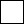 
      шартты ақшалай көмек (бір жолғы/ай сайынғы)                              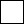 
      (қажетінің асты сызылсын)
      түріндегі атаулы әлеуметтік көмек тағайындауды/ұзартуды (қажеті сызылсын) сұраймын,
      сондай-ақ мені және (немесе) менің отбасымның еңбекке қабілетті мүшелерін халықты
      жұмыспен қамтудың белсенді шараларына қатысуға жіберуді сұраймын.
      Сонымен қатар маған және менің отбасымның мүшелеріне әлеуметтік бейімдеу
      шараларын көрсету мүмкіндігін қарастыруды сұраймын.
      Менің отбасымның құрамы келесідей:
      Ескертпе:
      * бірге тұратын, ортақ шаруашылық жүргізетін және бір елді мекенде тіркелген отбасы мүшелері көрсетіледі.
      20__жылғы ___тоқсанда менің отбасымның табысы келесідей:
      Осы арқылы жобаға қатысу заңдылығын бағалау үшін менің отбасымның мүшелері (мені қоса алғанда) туралы ақпаратты (табысы, білімі, тұрғылықты жері, отбасылық жағдайы) пайдалануға, сондай-ақ тиісті ақпаратты мемлекеттік органдарда тексеруге, сәйкестікке келтіруге және жаңартуға келісім білдіремін.
      Мен ұсынған ақпараттың құпия екені және ол әлеуметтік бағдарламаларды іске асыру үшін ғана пайдаланылатыны туралы хабардармын.
      Мен ұсынған деректерде өзгерістер туындаған жағдайда олар туралы он жұмыс күні ішінде хабарлауға міндеттенемін.
      Жалған ақпарат пен дәйексіз (жасанды) құжаттар бергенім үшін жауапқа тартылатыным туралы ескертілді.
      Мемлекеттік бюджеттен және (немесе) Мемлекеттік әлеуметтік сақтандыру қорынан төленетін жәрдемақыларды және (немесе) әлеуметтік төлемдерді аударуға арналған жеке банк шотын ашу мүмкіндігі туралы, сондай-ақ осындай шоттағы ақшаны үшінші адамдардың өндіріп алуға жүгінуіне жол берілмейтіні туралы хабардар етілдім.
      Өтініш берушінің байланыс деректері:
      телефон__________ ұялы телефон ____________ Е-маil_________________
      20___ жылғы "___" __________                        ____________________
      (күні)                              (өтініш берушінің қолы)
      Жұмыспен қамту орталығының қызметтік белгілері үшін
      Құжаттар қабылданды 
      20___ жылғы "____"___________
      _________________________________________________________________________
      (Құжаттарды қабылдаған адамның тегі, аты, әкесінің аты (бар болса),
      лауазымы, қолы)
      Өтініш берушінің (отбасының) тіркеу нөмірі ___________
      Өтініш қоса берілген құжаттармен учаскелік комиссияға берілді:
      20___ жылғы "___"____________ ___________________________________________________
      (Құжаттарды тапсыратын адамның тегі, аты,
      әкесінің аты (бар болса)
      20___ жылғы "____"___________ учаскелік комиссия өтінішті қоса берілген
      құжаттармен қабылдады___________________________________________________________
      (Құжаттарды қабылдаған учаскелік комиссия
      мүшесінің тегі, аты, әкесінің аты (бар болса) және қолы)
      20___ жылғы "____"___________ учаскелік комиссиядан өтінішті қоса берілген
      құжаттармен қабылдады___________________________________________________________
      (Құжаттарды қабылдаған учаскелік комиссия
      мүшесінің тегі, аты, әкесінің аты (бар болса) және қолы)
      Халықты жұмыспен қамту орталығының кент, ауыл, ауылдық округ әкімінен өтініш
      берушінің құжаттарын қабылдаған күні 20___ жылғы "____"________ ____________________
      (Құжаттарды жеткізетін адамның тегі, аты,
      әкесінің аты (бар болса), қызметі, қолы)
      ________________________________________________________________________________
      (Құжаттарды қабылдаған адамның тегі, аты,
      әкесінің аты (бар болса), қызметі, қолы)
      _ _ _ _ _ _ _ _ _ _ _ _ _ _ _ _ _ _ _ _ _ _ _ _ _ _ _ _ _ _ _ __ _ _ _ _ _ _ _ _ _ _ _ _ _ _ _ _ _ _ _ _ _
      (үзбелі талонның қию сызығы) 
      Жалған ақпарат пен дәйексіз (жасанды) құжаттар бергенім үшін жауаптылық туралы
      ескертілдім.
      Азамат (ша) _____________________________ өтініші қоса берілген ______ данадағы
      құжаттармен, отбасының ________________ тіркеу нөмірімен 20___ жылғы "___"_______
      қабылданды.
      ________________________________________________________________________________
      ________________________________________________________________________________
      Құжаттарды қабылдаған адамның тегі, аты, әкесінің аты (бар болса), қызметі, қолы Жеке қосалқы шаруашылығының бар-жоғы туралы мәліметтер
      _____________________________________________ ________________
      (Өтініш берушінің тегі, аты, әкесінің аты (бар болса)            қолы
      Күні ___________________
      ________________________________________________________________________________
      Аудандық маңызы бар қаланың, ауылдың, ауылдық округ әкімінің немесе жеке қосалқы
      шаруашылық көлемі туралы мәліметті растай алатын өзге лауазымды адамның тегі, аты,
      әкесінің аты (бар болса)
      _____________________
      (қолы) Мемлекеттік органдардың және (немесе) ұйымдардың ақпараттық жүйелеріне сұрау салу
      Орталық немесе әкім өтініш берушіден атаулы әлеуметтік көмек тағайындауға құжаттарды қабылдаған кезде, өтініш берушінің және отбасы мүшелерінің ЖСН-і бойынша "электрондық үкімет" шлюзі арқылы мемлекеттік органдардың және (немесе) ұйымдардың ақпараттық жүйелеріне мынадай:
      1) өтініш берушінің жеке басын куәландыратын;
      2) отбасының әрбір мүшесінің тұрғылықты жері бойынша тіркелуі туралы;
      3) жәрдемақы беру бойынша уәкілетті ұйымның банктік деректемелері туралы;
      4) мүгедектіктің белгіленуі туралы;
      5) Қазақстан Республикасында 2007 жылғы 13 тамыздан кейін туған балалары бойынша бала тууды (қайтыс болу) тіркеу (барлық балаларға) туралы;
      6) балаға қамқоршылық (қорғаншылық) белгілеу туралы;
      7) бала асырап алу туралы;
      8) Қазақстан Республикасының аумағында 2008 жылғы 1 маусымнан кейін тіркеу жүргізілгендер бойынша неке қиюды (неке бұзуды) тіркеу туралы;
      9) егер асырауындағы он сегіз жастан жиырма үш жасқа дейінгі адамдар күндізгі оқу нысаны бойынша оқитын болып табылса – оқу орнында оқитын фактісі туралы;
      10) табысы (жалақы, әлеуметтік төлемдер, кәсіпкерлік қызметтен түсетін табыстары) туралы;
      11) дара кәсіпкер статусы туралы;
      12) өтініш беруші мен оның отбасы мүшелерінде атаулы әлеуметтік көмек төлеу немесе тағайындауға өтініш беру фактісінің бар-жоғы туралы мәліметтерді алу үшін сұрау салады қалыптастырады.
      Мемлекеттік органдардың және (немесе) ұйымдардың АЖ-дан және ЕДБ АЖ-дан сұратылған мәліметтерді растаудың электрондық құжаттары сәйкесінше мемлекеттік органдардың және (немесе) ұйымдардың АЖ-дың, ЕДБ-ның ЭЦҚ-сымен, сондай-ақ сұрау салу жүргізген Халықты жұмыспен қамту орталығының немесе әкімнің немесе атаулы әлеуметтік көмек тағайындау және төлеу жөніндегі уәкілетті органның ЭЦҚ-сымен куәландырылады.
      Ескертпе: аббревиатуралардың толық жазылуы:
      1) АЖ – ақпараттық жүйе;
      2) ЕДБ – Екінші деңгейлі банк;
      3) ЖСН – жеке сәйкестендіру нөмірі; Атаулы әлеуметтік көмек тағайындауға өтінішті қабылдаудан бас тарту туралы ҚОЛХАТ №_______ 20____ жылғы "___" __________
      Халықты жұмыспен қамту орталығы_________________________________________________
      (елді мекен, аудан, облыс)
      Азамат (ша) _____________________________________________________________________
      (өтініш берушінің тегі, аты, әкесінің аты (бар болса)
      Туған күні 20______ жылғы "____" _________________
      Жүгінген күні 20 ____ жылғы "____" _______________
      Қажетіне белгі
      қойылсын
      Құжаттар пакетінің толық болмауы 
      және (немесе) қолдану мерзімі өтіп кеткен                              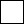 
      құжаттарды ұсыну себебі бойынша 
      тағайындауға өтініш қабылдаудан бас тартылды
      Ұсынылған құжаттардың және (немесе) 
      олардағы ақпараттардың (мәліметтердің) 
      дәйексіздігінің анықталу себебі бойынша                              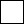 
      тағайындауға өтініш қабылдаудан бас тартылды
      Ақпараттық жүйенің деректеріне сәйкес
      тағайындалу, төлеу немесе өтініш беру фактісінің                        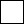 
      расталу себебі бойынша 
      атаулы әлеуметтік көмек тағайындауға
      өтініш қабылдаудан бас тартылды
      ________________________________________________________________________________
      (жауапты адамның тегі, аты, әкесінің аты (бар болса) лауазымы және қолы) Атаулы әлеуметтік көмек тағайындауға өтінішті тіркеу журналы Учаскелік комиссияның 20__ жылғы "__" _______ № ____ қорытындысы
      Учаскелік комиссия "Мемлекеттік атаулы әлеуметтік көмек туралы" 2001 жылғы 17
      шілдедегі Қазақстан Республикасы Заңының 5-бабына сәйкес отбасының (өтініш берушінің)
      ________________________________________________________________________________
      (өтініш берушінің тегі, аты, әкесінің аты (бар болса)
      өтінішін және оған қоса берілген құжаттарды қарап, ұсынылған құжаттардың және өтініш
      берушінің (отбасының) материалдық жағдайын тексеру нәтижелерінің негізінде отбасына
      (адамға) шартты/шартсыз ақшалай көмек түрінде (біржолғы/ай сайын) мемлекеттік атаулы
      әлеуметтік көмек көрсету 
      (қажетінің асты сызылсын)
      ________________________________________________________________________________
      ________________________________________________________________________________
      туралы (қажеттілігі, қажет еместігі)
      қорытынды шығарды.
      Комиссия төрағасы: 
      ___________________________ ____________________________________________________
      Комиссия мүшелері:
      ___________________________ ____________________________________________________
      ___________________________ ____________________________________________________
      ___________________________ ____________________________________________________
      ___________________________ ____________________________________________________
      (қолдары)                              (тегі, аты, әкесінің аты (бар болса)
      ____ данада қоса берілген 
      құжаттармен қорытынды 
      20__ жылғы "__" ________ қабылданды.
      ________________________________________________________________________________
      халықты жұмыспен қамту орталығы қызметкерінің тегі, аты, әкесінің аты (бар болса),
      лауазымы, қолы__________________________________________________________________
      немесе өтініш беруші ауылдық елді мекенде тұрған жағдайда, құжаттарды қабылдаған
      кент, ауыл, ауылдық округ әкімінің қолы. Учаскелік комиссияның атаулы әлеуметтік көмек тағайындауға өтініш берушінің материалдық жағдайын тексеру актісі
      20__ жылғы "__" ________ ___________________________________________________
      (елді мекен) 
      1. Өтініш берушінің тегі, аты, әкесінің аты (бар болса) ____________________________
      2. Тұрғылықты мекенжайы ___________________________________________________
      3. Жұмыс орны, лауазымы ___________________________________________________
      4. Отбасы құрамы (отбасында нақты тұратындар ескеріледі)____________ адам, оның
      ішінде:
      Еңбекке қабілетті адамдардың барлығы _________.
      Жұмыссыз ретінде тіркелген адамдар _______.
      "Мемлекеттік атаулы әлеуметтік көмек туралы" 2001 жылғы 17 шілдедегі Қазақстан
      Республикасы Заңының 2-бабы 2-тармағының 2) тармақшасында көзделген себептер бойынша
      жұмыссыз _______ адам.
      Жұмыссыздықтың басқа да себептері (іздеуде, бас бостандығынан айыру
      орындарында) ______ адам.
      Кәмелетке толмаған балалардың саны _______ адам, оның ішінде:
      мемлекеттің толық қамтамасыз етуімен оқитындар _____ адам;
      жоғары және арнайы орта оқу орындарында ақылы негізде оқитындар – ____ адам,
      оқушыға оқудың бір жылдық құны ________ теңге.
      5. Тұру жағдайы (жатақхана, жалдамалы, жекешелендірілген тұрғын үй, қызметтік
      тұрғын үй, тұрғын үй кооперативі, жеке тұрғын үй немесе басқасы)
      (қажетінің асты сызылсын)
      ________________________________________________________________________________
      ________________________________________________________________________________
      Ас үйді, қойманы және дәлізді қоспағанда бөлмелер саны_________________________
      Тұрғын үйді бір айда ұстап тұру шығындары____________________________________
      ________________________________________________________________________________
      6. Отбасының табысы:
      7. Бар-жоғы:
      автокөліктің (маркасы, шыққан жылы, құқық беретін құжат, оны пайдаланудан түскен табыс)
      ________________________________________________________________________________
      ________________________________________________________________________________
      өзге тұрғын үй, қазіргі кезде тұрып жатқанды қоспағанда (оны пайдаланудан түскен табыс)
      ________________________________________________________________________________
      ________________________________________________________________________________
      8. Отбасының өзге табыстары (нысаны, сомасы, көзі): 
      ________________________________________________________________________________
      ________________________________________________________________________________
      9. Мұқтаждық көрінісінің белгілері 
      ________________________________________________________________________________
      ________________________________________________________________________________
      ________________________________________________________________________________
      10. Ауқаттылық көрісінің белгілері
      ________________________________________________________________________________
      ________________________________________________________________________________
      11. Санитариялық-эпидемиологиялық тұру жағдайы
      ________________________________________________________________________________
      ________________________________________________________________________________
      12. Учаскелік комиссияның басқа байқаулары:
      ________________________________________________________________________________
      ________________________________________________________________________________
      Комиссия төрағасы:
      ___________________________ _______________________________________________
      Комиссия мүшелері: 
      _________________________ _________________________________________________
      _________________________ _________________________________________________
      _________________________ _________________________________________________
      (қолы)                        (Тегі, аты, әкесінің аты (бар болса)
      Жасалған актімен таныстым:
      Өтініш берушінің тегі, аты, әкесінің аты (бар болса) және қолы
      ________________________________________________________________________________
      Тексеруден бас тартамын
      ________________________________________________________________________________
      (Өтініш берушінің тегі, аты, әкесінің аты (бар болса) және қолы
      (немесе отбасының басқа мүшелері). Атаулы әлеуметтік көмекті тағайындау туралы төлем мөлшерін өзгерту, (төлем кезеңін ұзарту, тағайындауды тоқтату, тағайындаудан бас тарту) 
      _______________________(ауданы) бойынша
      20__ жылғы ___ __________ № ____________
      Отбасы ісін тіркеу № ___________
      Өтініштің күні/нөмірі_________________________
      Өтініш беруші___________________________________________________________________
      (Өтініш берушінің тегі, аты, әкесінің аты (бар болса)
      Жүгінген күні 20__ жылғы "___" __________
      Жеке сәйкестендіру нөмірі _________________________________________________________
      Өтініш берушінің тұрғылықты жері _________________________________________________
      Мемлекеттік атаулы әлеуметтік көмек тағайындауға есептер:
      Отбасындағы адамдардың саны: ____________________________________________________
      _________жылғы ____ тоқсандағы отбасының табысы
      1.____________________________________ _______________________________ теңге
      2.____________________________________ _______________________________ теңге
      3.____________________________________ _______________________________ теңге
      Отбасының тоқсандағы жалпы табысы ____________________________________ теңге
      Отбасының орташа айлық табысы: _______________________________________ теңге
      Айлар бойынша АӘК тағайындау:
      1. Адамға (отбасына) атаулы әлеуметтік көмек тағайындау 20__ жылғы "___"
      __________ бастап 20__ жылғы "___" __________ дейін сомасы_______________ теңге
      cомасында (шартты/шартсыз ақшалай көмек – қажеті жазылсын)
      ________________________________________________________________________________
      (сомасы жазбаша)
      2. Атаулы әлеуметтік көмек мөлшерін өзгерту 20__ жылғы "___" ________ бастап 20__
      жылғы "___" ________ дейінгі сомасы _______________ теңге сомасында белгіленсін
      (шартты/шартсыз ақшалай көмек – қажеті жазылсын)
      ________________________________________________________________________________
      (сомасы жазбаша)
      ________________________________________________________________________________
      (негіздеме)
      3. Атаулы әлеуметтік көмек төлеу кезеңін 20__ жылғы "___" __________ бастап 20__
      жылғы "___" __________ дейін ұзартылсын және _______________ теңге сомасында
      белгіленсін (шартты/шартсыз ақшалай көмек – қажеті жазылсын)
      ________________________________________________________________________________
      (сомасы жазбаша)
      ________________________________________________________________________________
      (негіздеме)
      4. 20__ жылғы "__" _______ бастап (шартты/шартсыз ақшалай көмек – қажеті
      жазылсын) атаулы әлеуметтік көмек тоқтатылсын
      ________________________________________________________________________________
      (негіздеме)
      5. Атаулы әлеуметтік көмек тағайындаудан (шартты/шартсыз ақшалай көмек – қажеті
      жазылсын) бас тартылсын 
      ________________________________________________________________________________
      (негіздеме)
      Аудандық (қалалық) жұмыспен қамту және әлеуметтік бағдарламалар бөлімінің
      басшысы______________________________________ __________________________________
      (тегі, аты, әкесінің аты (бар болса)                        (қолы)
      Аудандық (қалалық) жұмыспен қамту және әлеуметтік бағдарламалар бөлімінің
      маманы_____________________________ ____________________________________________
      (тегі, аты, әкесінің аты (бар болса)                        (қолы)
      Шешім жобасы дайындалды:
      Аудандық (қалалық) халықты жұмыспен қамту орталығының директоры
      _____________________________________ __________________________________________
      (тегі, аты, әкесінің аты (бар болса)                              (қолы)
      Халықты жұмыспен қамту орталығы құрылымдық бөлімшесінің басшысы
      _____________________________________ __________________________________________
      (тегі, аты, әкесінің аты (бар болса)                              (қолы)
      Халықты жұмыспен қамту орталығының маманы
      _____________________________________ __________________________________________
      (тегі, аты, әкесінің аты (бар болса)                              (қолы) Атаулы әлеуметтік көмекті тағайындау немесе тағайындаудан бас тарту туралы № _____ хабарлама
      20__ жылғы ___ __________
      Өтініш берушінің тегі, аты, әкесінің аты (бар болса)
      ________________________________________________________________________________
      Өтініш берушінің туған күні__________________________________________________
      20__ жылғы ___ __________ № ____ атаулы әлеуметтік көмекті
      тағайындау/тағайындаудан бас тарту туралы шешімі
      Жұмыспен қамту және әлеуметтік бағдарламалар бөлімі Сізге атаулы әлеуметтік
      көмекті __________теңге мөлшерінде тағайындалғаны/тағайындаудан бас тартылғаны туралы
      хабарлайды (қажетінің асты сызылсын), себептері:
      кедейлік шегі деңгейінің жанбасына шаққандағы орташа табысы асады;
      құжаттар пакетінің толық болмауы;
      өтініш берушінің, отбасы мүшесінің (мүшелерінің) учаскелік комиссияның отбасының
      және материалдық жағдайын тексеруінен бас тартуы;
      дәйексіз (жасанды) және жалған ақпарат беру фактісінің анықталуы;
      атаулы әлеуметтік көмекті тағайындалғандығы немесе өтінішті беру фактісінің
      анықталуы.
      Құжаттарды қайтару күні 20__ жылғы "___" __________
      Хабарлама жұмыспен қамту және әлеуметтік бағдарламалар бөлімінің жауапты
      адамының электрондық цифрлық қолтаңбасымен куәландырылды.
      Уәкілетті органның басшысы 
      _______________________________________________ ___________________________
      (Тегі, аты, әкесінің аты (бар болса)                              (қолы)
      Уәкілетті органның маманы ______________________ ___________________________
      (Тегі, аты, әкесінің аты (бар болса)                              (қолы) Әлеуметтік келісімшарт
      __________________ № ______ 20 ___ жылғы "_____" ___________
      (жасалған орны)
      Бұдан әрі "Халықты жұмыспен қамту орталығы" деп аталатын
      _________________________________________________________________________ атынан
      (халықты жұмыспен қамту орталығының атауы)
      ________________________________________________________________________________
      (тегі, аты, әкесінің аты (бар болса), халықты жұмыспен қамту орталығы өкілінің атқаратын
      лауазымы) бір тараптан және бұдан әрі "шартты ақшалай көмек тағайындауға өтініш беруші"
      деп аталатын отбасы атынан шығатын – шартты ақшалай көмек тағайындауға өтініш беруші,
      ____________________________________ мекенжайда тұратын азамат (-ша)
      ________________________________________________________________________________
      ________________________________________________________________________________
      (тегі, аты, әкесінің аты (бар болса), жеке басын куәландыратын құжаттың атауы, жеке
      сәйкестендіру нөмірі, құжаттың сериясы, нөмірі, кім және қашан берді)
      ________________________________________________________________________________
      ________________________________________________________________________________
      екінші тараптан төмендегілер туралы шартты ақшалай көмек тағайындауға осы әлеуметтік
      келісімшартты (бұдан әрі – келісімшарт) жасасты: 1. Келісімшарт мәні
      1. Келісімшарт мәні осы әлеуметтік келісімшартқа қосымшаға сәйкес келісімшарттың ажырамас бөлігі болып табылатын Отбасын (адамды) өмірлік қиын жағдайдан шығарудың жеке жоспарына (бұдан әрі – Жеке жоспар) сәйкес қатысушыны өмірлік қиын жағдайдан шығаруға жәрдемдесуде тараптардың қарым-қатынасын реттеу болып табылады. 2. Келісімшарт тараптарының міндеттері
      2. Халықты жұмыспен қамту орталығы:
      1) өтініш берушіге шартты ақшалай көмек тағайындауға консультациялық қызметтер көрсетуге;
      2) әлеуметтік келісімшартты іске асыру кезеңінде отбасымен әңгімелесу жүргізу, қажетті құжаттарды толтыруға жәрдемдесу, жұмыс іздеу, келісімшарт міндеттемелерін орындау арқылы ассистентті/консультантты тарта отырып сүйемелдеуге;
      3) Жеке жоспарға сәйкес жұмыспен қамтуға жәрдемдесу және (немесе) әлеуметтік бейімдеу іс-шараларын ұсынуды ұйымдастыруға (қажет болған жағдайда);
      4) Жеке жоспарда көзделген іс-шараларды іске асыруға жұмылдырылған басқа да ұйымдармен өзара іс-қимылды жүзеге асыруға;
      5) отбасының (адамның) өзін-өзі қамтамасыз етуге өтуіне жәрдемдесу және келісімшарттың қолданылу мерзімі ішінде сүйемелдеуді қамтамасыз етуге;
      6) ассистенттерді/консультанттарды тарта отырып қатысушының және (немесе) оның отбасы мүшелерінің Жеке жоспарды орындау бойынша келісімшарттың міндеттемелерін орындауына ай сайын мониторинг жүргізуге міндеттенеді.
      3. Шартты ақшалай көмек тағайындауға өтініш беруші және оның отбасы мүшелері:
      1) келісімшарт талаптарын және Жеке жоспар бойынша іс-шараларды толық көлемде орындайды және өмірлік қиын жағдайдан шығу жөнінде белсенді іс-әрекеттер қабылдайды;
      2) халықты жұмыспен қамтуға жәрдемдесудің белсенді шараларына қатысу нәтижесінде халықты жұмыспен қамту орталығы ұсынған жұмыс орнына жұмысқа орналасады;
      3) әлеуметтік бейімдеу бойынша Жеке жоспарда жоспарланған іс-шараларды орындайды;
      4) халықты жұмыспен қамту орталығына шартты ақшалай көмек тағайындауға және оның мөлшеріне әсер ететін жағдайлардың туындауы, сондай-ақ банктік шоттың және (немесе) мекенжайдың өзгергені (тиісті өзгерістер көрсетілген құжаттармен қоса) туралы ақпаратты көрсетілген жағдайлар туындаған күннен бастап 10 (он) жұмыс күні ішінде ұсынады;
      5) халықты жұмыспен қамту орталығына немесе аудандық маңызы бар қаланың, ауылдың, ауылдық округтің әкіміне осы келісімшартта көзделген міндеттемелердің орындалуына мониторинг үшін қажетті құжаттар мен материалдарды уақтылы және толық көлемде ұсынады;
      6) қолданылмаған немесе мақсатсыз қолданылған ақшалай қаражатты, сондай-ақ шартты ақшалай көмекті заңсыз тағайындауға әкеп соқтырған жалған мәліметтер ұсынғаны анықталған жағдайда, заңсыз алынған ақшалай қаражатты қайтарады. 3. Келісімшарт тараптарының құқықтары
      4. Халықты жұмыспен қамту орталығының басшысы:
      1) үшінші тұлғалардан (мемлекеттік кіріс органдарынан және басқа да ұйымдар мен мекемелерден) шартты ақшалай көмек алуға өтініш берушінің оның отбасы мүшелерінің табысы мен мүлкі, оның ішінде банктік шоттарындағы ақша қозғалысы туралы қосымша мәліметтерді, сондай-ақ әлеуметтік бейімдеу шаралар алғаны туралы мәліметтерді қатысушының оларды орындағанын тексеру үшін сұратады;
      2) егер өтініш беруші, отбасы келісімшарт міндеттемелерін орындамаса алынған ақпаратты шартты ақшалай көмекті қайта есептеу, тоқтата тұру, тоқтату туралы уәкілетті органның шешімі жобасын дайындау үшін пайдаланады;
      3) келісімшарт талаптарын уақтылы және дұрыс орындалуын талап етеді және бақылайды;
      4) келісімшарт шеңберінде өзге де мәселелерді шешеді.
      5. Шартты ақшалай көмек тағайындауға өтініш берушінің және оның отбасы мүшелерінің:
      1) әлеуметтік қолдау шараларын алуға;
      2) Жеке жоспардың іс-шараларын орындаумен байланысты консультациялар мен ақпараттар алуға;
      3) аудандық маңызы бар қала, ауыл, ауылдық округ әкімнің және Халықты жұмыспен қамту орталығының іс-әрекетіне жоғары тұрған жергілікті атқарушы органдарда, сондай-ақ сот тәртібінде шағымдануға құқығы бар. 4. Келісімшарттың талаптарын орындамағаны үшін тараптардың жауапкершілігі 
      6. Халықты жұмыспен қамту орталығы отбасына (адамға) осы келісімшартта және Жеке жоспарда көзделген көлемде әлеуметтік қолдау шараларын ұсынуға жауапты болады.
      7. Күнкөрісі төмен адам (отбасы) келісімшарт талаптарын және Жеке жоспардың іс-шараларын толық көлемде орындамаған, сондай-ақ шартты ақшалай көмектің заңсыз тағайындалуына алып келген дәйексіз мәліметтерді ұсынған кезде өтініш берушімен келісімшарт бұзылады.
      Әлеуметтік келісімшарттың бұзылуы шартты ақшалай көмек төлеуді тоқтатуға негіз болып табылады.
      Бұл ретте, әлеуметтік келісімшарт бойынша міндеттемелердің орындалмағаны анықталған жағдайларда отбасының орта, техникалық және кәсіптік, орта білімнен кейінгі білім беретін ұйымдарда, жоғары оқу орындарында күндізгі оқу нысанында оқитындарды кәмелеттік жасқа толғаннан кейін оқу орнын бітіретін уақытқа дейін (бірақ жиырма үш жасқа дейін) қоспағанда, он сегіз жастан асқан барлық мүшелеріне төленетін шартты ақшалай көмек мөлшері бір ай ішінде елу пайызға қысқарады, міндеттер қайта орындалмаған жағдайда отбасының кәмелет жасқа толмаған балаларын, оның ішінде орта, техникалық және кәсіптік, орта білімнен кейінгі білім беретін ұйымдарда, жоғары оқу орындарында күндізгі оқу нысанында оқитындар кәмелеттік жасқа толғаннан кейін оқу орнын бітірген уақытқа дейін (бірақ жиырма үш жасқа дейін) қоспағанда, басқа мүшелері үшін шартты ақшалай көмекті төлеу тоқтатылады.
      8. Өтініш беруші және оның отбасы мүшелері шартты ақшалай көмек тағайындауға берілген өтініште жалған немесе толық емес мәліметтер көрсеткені үшін қолданыстағы заңнамаға сәйкес жауапты болады.
      9. Келісімшарт талаптарын орындамағаны және (немесе) тиісінше орындамаған жағдайда Қазақстан Республикасының қолданыстағы заңнамасына сәйкес жауапты болады. 5. Күтпеген жағдайлар
      10. Тараптар осы келісімшартқа қол қойғаннан кейін: су тасқыны, жер сілкінісі, жарылыстар, штормдар, эпидемиялар, эпизоотиялар, стихиялық өрттер, ереуілдер, соғыс, көтерілістер сияқты төтенше жағдайлар немесе тосын күштің мән-жайлары туындаған кезде міндеттерін толық немесе ішінара орындамағаны үшін жауапкершіліктен босатылады.
      11. Күтпеген жағдайлар туындаған кезде осы келісімшартқа сәйкес қандай да болсын міндеттемелердің орындалуы осындай жағдайлардың туындауына байланысты мүмкін болмаған тарап күтпеген жағдайлар басталған немесе аяқталған сәттен бастап 3 (үш) жұмыс күні ішінде хабардар етуге міндетті.
      12. Осы келісімшарт бойынша міндеттемелерді орындау мерзімі күтпеген жағдайлар орын алған, сондай-ақ осы жағдайлардан туындаған салдардың әрекеті барысына шамалас уақытқа кейінге шегеріледі.
      13. Егер күтпеген жағдайлардың туындауына байланысты тараптардың осы келісімшарт бойынша міндеттемелерді толық немесе ішінара орындай алмауы _______ (кезеңді көрсету) асатын болса, тараптар осы келісімшартты бұзуға құқылы. 6. Өзге де талаптар
      14. Келісімшартқа тараптардың келісімі бойынша қосымша келісімге қол қою арқылы өзгерістер және (немесе) толықтырулар енгізіледі.
      15. Келісімшарт қол қойылған күнінен бастап күшіне енеді және 20 __ жылғы _______ "__" қоса алғанға дейін қолданылады.
      16. Келісімшартты халықты жұмыспен қамту орталығы отбасы (адам) әлеуметтік келісімшарттың талаптарын орындамаған кезде бір жақты тәртіппен бұзады.
      17. Осы келісімшарт бірдей заңды күші бар екі данада жасалған. 7. Тараптардың мекенжайлары мен деректемелері Отбасын (адамды) өмірлік қиын жағдайдан шығаруға арналған жеке жоспар
      Ауданның/қаланың ____________ халықты жұмыспен қамту орталығы
      Көмекті алушы:__________________________________________________________________
      (Тегі, аты, әкесінің аты (бар болса), тұратын мекенжайы)
      Келісімшарттың қолданылуы басталған күн: __________________________________________
      Келісімшарттың қолданылуы тоқтатылған күн:________________________________________
      Отбасын өмірлік қиын жағдайдан шығаруға арналған көмектің 20__жылғы _________ бастап
      20__ жылғы ____ іс-шаралар жоспары (айын көрсету) Жұмыспен қамтуға жәрдемдесу және әлеуметтік бейімдеу бойынша іс-шаралардың үлгілік тізбесі
      1. Халықты жұмыспен қамтудың белсенді шараларының тізбесі:
      1) кәсіби оқытуға жіберу;
      2) азаматтар мен оралмандардың кәсіпкерлік бастамасына жәрдемдесу;
      3) жастар практикасына жіберу;
      4) әлеуметтік жұмыс орнын ұйымдастыру;
      5) жұмыс күшінің мобильділігін арттыру үшін өз еркімен көшуге жәрдемдесу;
      6) мүгедектерді жұмысқа орналастыру үшін арнайы жұмыс орындарын ұйымдастыру;
      7) қоғамдық жұмыстар.
      2. Әлеуметтік бейімдеу шараларының тізбесі:
      1) "Қазақстан Республикасында мүгедектердi әлеуметтiк қорғау туралы" Қазақстан Республикасы Заңының 21-бабына  сәйкес мүгедектерді әлеуметтік оңалту шаралары;
      2) "Арнаулы әлеуметтік қызметтер туралы" Қазақстан Республикасының Заңына сәйкес өмірлік қиын жағдайда жүрген адамдарға көрсетілетін арнаулы әлеуметтік қызметтер;
      3) "Тұрғын үй қатынастары туралы" Қазақстан Республикасының Заңына сәйкес тұрғын үй көмегін көрсету;
      4) ауданның (облыстық маңызы бар қала), республикалық маңызы бар қаланың, астананың жергілікті өкілді органдары айқындайтын тәртіпте және мөлшерде әлеуметтік көмек көрсету;
      5) мемлекет кепілдік берген заң көмегін көрсету;
      6) алғашқы медициналық-санитариялық көмек көрсететін медициналық ұйымдарға тіркеу;
      7) Қазақстан Республикасы Денсаулық сақтау министрінің міндетін атқарушының "Халықтың нысаналы топтарын профилактикалық медициналық тексеріп-қарауды жүргізу ережесін бекіту туралы" 2009 жылғы 10 қарашадағы № 685 бұйрығына (Нормативтік құқықтық актілерді мемлекеттік тіркеу тізілімінде № 5918 болып тіркелген), Қазақстан Республикасы Денсаулық сақтау министрінің "Скрининг ұйымдастыру бекіту туралы ұйымдастыру ережесін бекіту туралы" 2010 жылғы 9 қыркүйектегі № 704 бұйрығына (Нормативтік құқықтық актілерді мемлекеттік тіркеу тізілімінде № 6490 болып тіркелген) сәйкес скринингтік қаралудан өту;
      8) әлеуметтік мәні бар аурулар болған жағдайда Қазақстан Республикасы Денсаулық сақтау және әлеуметтік даму министрінің 2015 жылғы 28 сәуірдегі № 285 бұйрығына (Нормативтік құқықтық актілерді мемлекеттік тіркеу тізілімінде № 11226 болып тіркелген) "Әлеуметтік мәні бар аурулардан зардап шегетін азаматтарға ұсынылатын медициналық-әлеуметтік көмек көрсету қағидаларын бекіту туралы" қағидаларына сәйкес емдеу;
      9) жүктіліктің он екінші аптасына дейін әйелдерді медициналық есепке қою және жүктіліктің барлық кезеңінде қарау;
      10) Қазақстан Республикасы Үкіметінің 2008 жылғы 25 қаңтардағы № 64 қаулысына сәйкес мемлекеттік атаулы әлеуметтік көмек алуға құқығы бар отбасылардың, сондай-ақ жиынтық табысы ең төмен күнкөріс деңгейінен төмен мемлекеттік атаулы әлеуметтік көмек алмайтын, және жетім-балаларға, ата-ананың қарауынсыз қалған, төтенше жағдайдың нтижесінде шұғыл көмекті қажет ететін отбасылардың балаларына және Мемлекеттік білім беру мекемелерінің мемлекеттік атаулы әлеуметтік көмек алуға құқығы бар отбасылардан, сондай-ақ мемлекеттік атаулы әлеуметтік көмек алмайтын, жан басына шаққандағы табысы ең төменгі күнкөріс деңгейінің шамасынан төмен отбасылардан шыққан білім алушылары мен тәрбиеленушілеріне және жетім балаларға, ата-анасының қамқорлығынсыз қалып, отбасыларда тұратын балаларға, төтенше жағдайлардың салдарынан шұғыл жәрдемді талап ететін отбасылардан шыққан балаларға және өзге де санаттағы білім алушылар мен тәрбиеленушілерге қаржылай және материалдық көмек көрсетуге бөлінетін қаражатты қалыптастыру, жұмсау бағыты мен оларды есепке алу қағидалары басқа санаттағы мемлекеттік білім мекемесінде оқитын және тәрбиеленетін балаларына қаржылық және материалдық көмек көрсету;
      11) мектепке дейінгі жастағы балаларды (7 жасқа дейінгі) мектепке дейінгі ұйымдарға жолдау үшін кезекке қою;
      12) білім беру ұйымдарында және мектептен тыс ұйымдарда балаларға қосымша білім беруді ұйымдастыру;
      13) мүмкіндігі шектеулі балаларға психологиялық-медициналық-педагогикалық консультациялық көмек көрсету және тексеру;
      14) мемлекеттік тұрғын қорынан немесе жергілікті атқарушы органдар жеке тұрғын үй қорын жалға алу арқылы тұрғын үйге мұқтаж азаматтарды есепке алу және кезекке қою;
      15) Қазақстан Республикасы заңнамасында қарастырылған тәртіпте көрсетілетін әлеуметтік қорғаудың және мемлекеттік қолдаудың өзге де шаралары. 20__ жылғы ___ ____________ Халықты жұмыспен қамту орталығының  № _____ қорытындысы
      Отбасының тіркелу нөмірі _________________________________________________________
      Атаулы әлеуметтік көмек тағайындауға өтініш беру күні ________________________________
      Өтініш беруші: __________________________________________________________________
      (тегі, аты, әкесінің аты (бар болса)
      Отбасы мүшелерінің саны: ________, оның ішінде еңбекке қабілетті _______
      Жұмыспен қамту шараларынан бас тартқан/20__жылғы ___________ № ___ жасалған
      әлеуметтік келісімшарттың міндеттемелерін бұзған (қажетінің асты сызылсын) еңбекке
      қабілетті адамның (адамдардың) немесе отбасы мүшесінің (мүшелерінің) тегі, аты, әкесінің
      аты (бар болса)
      ________________________________________________________________________________
      ________________________________________________________________________________
      ________________________________________________________________________________
      Ұсынылған жұмыспен қамту шараларына қатысу бойынша іс-шаралардың атауы/бұзған
      әлеуметтік келісімшарттың міндеттемелері (қажетінің асты сызылсын):
      ________________________________________________________________________________
      ________________________________________________________________________________
      ________________________________________________________________________________
      Өтініш берушіге ұсынылған жұмыспен қамтуға жәрдемдесу шараларын қарау
      нәтижелері бойынша қорытынды (қажеті таңдалсын):
      еңбекке қабілетті адамның немесе еңбекке қабілетті отбасы мүшелерінің бас тартуына
      орай, 18 жасқа дейінгі балаларға, кәмелеттік жасқа толғаннан кейін орта, техникалық және
      кәсіби, ортадан кейінгі, жоғарғы оқу орындарында оқитын, оқу аяқталғанға дейін (бірақ
      жиырма үш жасқа дейін) және отбасының басқа мүшелерін қоспағанда 7 жасқа дейінгі
      балаларға қараушы аналарға, атаулы әлеуметтік көмекті тағайындауға шешім жобасын
      қалыптастырсын;
      әлеуметтік келісімшарт бойынша міндеттемелерді алғашқы рет бұзуына орай, 18 жасқа
      дейінгі балаларға, кәмелеттік жасқа толғаннан кейін орта, техникалық және кәсіби,
      ортадан кейінгі, жоғарғы оқу орындарында оқитын, оқу аяқталғанға дейін (бірақ жиырма үш
      жасқа дейін) және отбасының басқа мүшелерін қоспағанда 7 жасқа дейінгі балаларға қараушы
      аналарға, атаулы әлеуметтік көмекті көлемін өзгертуге шешім жобасын қалыптастырсын;
      әлеуметтік келісімшарт бойынша міндеттемелерді қайта бұзуына орай, 18 жасқа дейінгі
      балаларды, кәмелеттік жасқа толғаннан кейін орта, техникалық және кәсіби, ортадан кейінгі,
      жоғарғы оқу орындарында оқитын, оқу аяқталғанға дейін (бірақ жиырма үш жасқа дейін) және
      отбасының басқа мүшелерін қоспағанда 7 жасқа дейінгі балаларға қараушы аналарға, атаулы
      әлеуметтік көмекті тоқтатуға шешім жобасын қалыптастырсын.
      Аудандық/қалалық халықты жұмыспен қамту орталығының директоры
      ______________________________________________ _________________________________
      (Тегі, аты, әкесінің аты (бар болса)                        (қолы)
      Халықты жұмыспен қамту орталығы құрылымдық бөлімшесінің басшысы
      ______________________________________________ _________________________________
      (Тегі, аты, әкесінің аты (бар болса)                        (қолы)
      Халықты жұмыспен қамту орталығының маманы
      ______________________________________________ _________________________________
      (Тегі, аты, әкесінің аты (бар болса)                        (қолы)
      Өтініш иесі
      ______________________________________________ _________________________________
      (Тегі, аты, әкесінің аты (бар болса)                        (қолы)  _______ жылғы № _____ Әлеуметтік келісімшартта көзделген міндеттердің алғаш (қайта) орындалмауы туралы № _____ хабарлама
      ___________________________________________ халықты жұмыспен қамту орталығы
      (елді мекен, аудан, облыс)
      ________________________________________________________________________________
      (Өтініш берушінің тегі, аты, әкесінің аты (бар болса)
      ___________ жылғы № ________ әлеуметтік келісімшартта көзделген міндеттемелерді
      __________ мерзімге дейін орындау қажеттілігі туралы Сіздің назарыңызға жеткізеді;
      ___________ жылғы № ________ әлеуметтік келісімшартта көзделген міндеттемелердің
      қайта орындалмағаны туралы хабардар етеді;
      Бұдан басқа, Сізді әлеуметтік келісімшарт талаптарын алғаш орындамған жағдайда 3
      (үш) айға атаулы әлеуметтік көмек төлемі 50% (елу пайыз) қысқартылатындығы,
      міндеттемелер қайта орындалмаған жағдайда 18 жасқа дейінгі, 18 жастан асқан орта,
      техникалық және кәсіби, ортадан кейінгі, жоғарғы оқу орындарының күндізгі бөлімінде білім
      алатын (бірақ жиырма үш жасқа дейін) балалардан және жеті жасқа дейінгі балаларға қараушы
      аналарды қоспағанда, отбасы мүшелеріне төлем тоқтатылатындығын назарыңызға жеткіземіз.
      Хабарлама жұмыспен қамту және әлеуметтік бағдарламалар бөлімінің жауапты
      адамының электрондық цифрлық қолтаңбасымен куәландырылды.
      Уәкілетті органның басшысы
      ______________________________________________ _________________________________
      (Тегі, аты, әкесінің аты (бар болса)                        (қолы)
      Уәкілетті органның маманы
      ______________________________________________ _________________________________
      (Тегі, аты, әкесінің аты (бар болса)                        (қолы) 20__ жылғы ___ __________ № _____ әлеуметтік келісімшартқа қосымша келісім
      ____________            № __/__            20 __ ж. "____" ___________________
      (жасалған орны)
      Бұдан әрі "Халықты жұмыспен қамту орталығы" деп аталатын 
      _________________________________ атынан ________________________________________
      (жұмыспен қамту орталығының атауы) (тегі, аты, әкесінің аты (бар болса)
      ________________________________________________________________________________
      (уәкілетті өкілдің атқаратын лауазымы)
      бір тараптан және бұдан әрі "Шартты ақшалай көмек тағайындауға өтініш беруші" деп
      аталатын шартты ақшалай көмек тағайындауға өтініш берушінің отбасы атынан шығатын,
      ______________________________________ мекенжайы бойынша тұратын азамат(ша)
      ________________________________________________________________________________
      (тегі, аты, әкесінің аты (бар болса)
      __________________________________________ төмендегілер туралы осы келісімді жасасты:
      1. ______________________________________________________________________________
      (қосымша келісімді бекіту себебі көрсетілсін):
      байланысты 20 __ ж. "__" _______ № __ әлеуметтік келісімшарттың 2-тармағының 1)
      тармақшасы мынадай редакцияда жазылсын:
      Жеке жоспар осы қосымша келісімге қосымшаға сәйкес толықтырылсын/өзгертілсін
      (қажетінің асты сызылсын)
      ________________________________________________________________________________
      2. Осы келісім _____ жылғы __________ дейін қолданылады. 20___ жылғы _________ № ____
      әлеуметтік келісімшарт осы келісімнің қолданылу мерзіміне дейін ұзартылады.
      3. Осы келісім тараптардың әрқайсысы үшін бірдей заңды күші бар екі данада жасалды. Отбасын (адамды) өмірлік қиын жағдайдан шығаруға арналған жеке жоспар
      _________________ ауданының/қаласының жұмыспен қамту орталығы
      Көмекті алушы:____________________________________________________________
      (Тегі, аты, әкесінің аты (бар болса), тұратын мекенжайы)
      Келісімшарттың қолданылуы басталған күн: ____________________________________
      Келісімшарттың қолданылуы тоқтатылған күн:__________________________________
      Отбасын өмірлік қиын жағдайдан шығаруға арналған көмектің 20__жылғы _________
      бастап 20__ жылғы ________ дейінгі іс-шаралар жоспары (айын көрсету) Атаулы әлеуметтік көмек төлеуді тоқтату (мөлшерін өзгерту) туралы № _____ хабарлама
      20__ жылғы "_____" __________________
      Атаулы әлеуметтік көмекті тағайындау жөніндегі уәкілетті орган
      ________________________________________________________________________________
      (өтініш берушінің тегі, аты, әкесінің аты (бар болса)
      20___ жылғы "___" __________ бастап атаулы әлеуметтік көмек төлемін тоқтату, көлемін
      өзгерту, ұзарту туралы (қажетінің асты сызылсын) Сіздің назарыңызға жеткізеді
      Себебі:
      ________________________________________________________________________________
      ________________________________________________________________________________
      ________________________________________________________________________________
      (себебі көрсетілсін)
      Уәкілетті органның басшысы
      ___________________________________________ _______________________________
      (Тегі, аты, әкесінің аты (бар болса)                        (қолы)
      Уәкілетті органның маманы
      _______________________________________ ___________________________________
      (Тегі, аты, әкесінің аты (бар болса)                        (қолы) Ассистенттің әлеуметтік келісімшартты сүйемелдеу туралы 20__ жылғы ________________ үшін ай сайынғы есебі есепті беру айы көрсетілсін
      ___________________________________________________________ елді мекендер бойынша
      (ақпарат қандай елді мекендер бойынша ұсынылатынын көрсету)
      1-кесте.
      2-кесте.
      Ассистенттердің жұмысын мониторингілеу:
      Қосымша комментарийлер (бар болса)_______________________________________________
      ________________________________________________________________________________
      Есепті дайындаған адамның тегі, аты, әкесінің аты (бар болса), лауазымы және қолы
      ________________________________________________________________________________
      ________________________________________________________________________________ Әлеуметтік жұмыс жөніндегі консультанттың әлеуметтік келісімшартты сүйемелдеу туралы 20__ жылғы ________________ үшін ай сайынғы есебі есеп ұсынылатын айы көрсетілсін
      Қосымша комментарийлер (бар болса)_______________________________________________
      ________________________________________________________________________________
      Есепті дайындаған адамның тегі, аты, әкесінің аты (бар болса), лауазымы және қолы
      ________________________________________________________________________________ ________________________________________________________________________________
					© 2012. Қазақстан Республикасы Әділет министрлігінің «Қазақстан Республикасының Заңнама және құқықтық ақпарат институты» ШЖҚ РМК
				
      Қазақстан РеспубликасыныңЕңбек және халықтыәлеуметтік қорғау министрі

Т. Дүйсенова
Қазақстан Республикасы
Еңбек және халықты әлеуметтік
қорғау министрінің
2017 жылғы 25 сәуірдегі
№ 93 бұйрығына
қосымшаҚазақстан Республикасы
Денсаулық сақтау және
әлеуметтік даму министрінің
2015 жылғы 5 мамырдағы
№ 320 бұйрығымен
бекітілген Мемлекеттік атаулы әлеуметтік
көмекті тағайындау және төлеу
қағидаларына
1-қосымшаНысан
Бір мекенжай бойынша тіркелген өтініш беруші және отбасы мүшелері туралы мәліметтер
Бір мекенжай бойынша тіркелген өтініш беруші және отбасы мүшелері туралы мәліметтер
Бір мекенжай бойынша тіркелген өтініш беруші және отбасы мүшелері туралы мәліметтер
Бір мекенжай бойынша тіркелген өтініш беруші және отбасы мүшелері туралы мәліметтер
Бір мекенжай бойынша тіркелген өтініш беруші және отбасы мүшелері туралы мәліметтер
Бір мекенжай бойынша тіркелген өтініш беруші және отбасы мүшелері туралы мәліметтер
Бір мекенжай бойынша тіркелген өтініш беруші және отбасы мүшелері туралы мәліметтер
Бір мекенжай бойынша тіркелген өтініш беруші және отбасы мүшелері туралы мәліметтер
Бір мекенжай бойынша тіркелген өтініш беруші және отбасы мүшелері туралы мәліметтер
Бір мекенжай бойынша тіркелген өтініш беруші және отбасы мүшелері туралы мәліметтер
Жеке сәйкестендіру нөмірі №
Тегі, аты, әкесінің аты (бар болса)
Туған күні
Туыстық қатынастары
Мәртебесі (жұмыс істейді, жұмыс істейтін зейнеткер, жасы бойынша зейнеткер, мүгедек, жұмыссыз, бала күтімі бойынша демалыста, үй шаруашылығындағы адам, студент, оқушы, мектепке дейінгі оқушы)
Мәртебесі (жұмыс істейді, жұмыс істейтін зейнеткер, жасы бойынша зейнеткер, мүгедек, жұмыссыз, бала күтімі бойынша демалыста, үй шаруашылығындағы адам, студент, оқушы, мектепке дейінгі оқушы)
Жұмыс істейтіндердің жұмыс орны және қызметі, қазіргі кездегі мектепке дейінгі ұйымдардағы балалардың оқу орны
Жұмыс істейтіндердің жұмыс орны және қызметі, қазіргі кездегі мектепке дейінгі ұйымдардағы балалардың оқу орны
15 жастан асқан адамдардың білімі (диплом бойынша мамандығы)
15 жастан асқан адамдардың білімі (диплом бойынша мамандығы)
Басқа мекенжай бойынша тіркелген отбасы мүшелері туралы мәліметтер*:
Басқа мекенжай бойынша тіркелген отбасы мүшелері туралы мәліметтер*:
Басқа мекенжай бойынша тіркелген отбасы мүшелері туралы мәліметтер*:
Басқа мекенжай бойынша тіркелген отбасы мүшелері туралы мәліметтер*:
Басқа мекенжай бойынша тіркелген отбасы мүшелері туралы мәліметтер*:
Басқа мекенжай бойынша тіркелген отбасы мүшелері туралы мәліметтер*:
Басқа мекенжай бойынша тіркелген отбасы мүшелері туралы мәліметтер*:
Басқа мекенжай бойынша тіркелген отбасы мүшелері туралы мәліметтер*:
Басқа мекенжай бойынша тіркелген отбасы мүшелері туралы мәліметтер*:
Басқа мекенжай бойынша тіркелген отбасы мүшелері туралы мәліметтер*:
Отбасы мүшелерінің тегі, аты, әкесінің аты (бар болса)
Жұмыс, оқу орны
Құжат бойынша расталған табыс сомасы
Құжат бойынша расталған табыс сомасы
Құжат бойынша расталған табыс сомасы
Құжат бойынша расталған табыс сомасы
Басқа да көрсетілген табыстар
Басқа да көрсетілген табыстар
Отбасы мүшелерінің тегі, аты, әкесінің аты (бар болса)
Жұмыс, оқу орны
Еңбеккеақы төлеу бойынша
Зейнетақы, жәрдемақы және басқа төлемдер
Стипен диялар
Алимент тер
Кәсіпкерлік қызметтен, басқа да қызметтерден
Табыстың өзге түрлеріМемлекеттік атаулы әлеуметтік
көмекті тағайындау және төлеу
қағидаларына
2-қосымшаНысан
Жеке қосалқы шаруашылық объектісі
Өлшем бірлігі
Саны
Жасы (үй малының, құстың)
Саяжай
Бақша
Жер учаскесі, оның ішінде үй жанындағы
Шартты жер үлесі
Мүліктік пай (берілген жылы)
Үй малы, құсы:
Ірі қара: сиыр, бұқа
Жылқы: бие, айғыр
түйе
қой, ешкі
тауық, үйрек, қаз
шошқаМемлекеттік атаулы әлеуметтік
көмекті тағайындау және төлеу
қағидаларына
3-қосымшаНысанМемлекеттік атаулы әлеуметтік
көмекті тағайындау және төлеу
қағидаларына
4-қосымшаНысанМемлекеттік атаулы әлеуметтік
көмекті тағайындау және төлеу
қағидаларына
5-қосымшаНысан
Р/с
№
Отбасының тіркеу нөмірі
Өтініш қабылдау күні
Өтініш берушінің тегі, аты, әкесінің аты (бар болса)
Өтініш берушінің мекен жайы
Учаскелік комиссия қарауына берілген күні
Уческелік комиссиядан қорытынды қабылдаған күн
Жұмыспен қамту мәселелері жөніндегі аудандық (қалалық) немесе өңірлік комиссияның қарауына жолданған күн
Жұмыс пен қамту мәселе лері жөніндегі аудандық (қалалық) немесе өңірлік комиссиядан ұсыным алынған күн
Әлеуметтік келісімшарт жасау нөмірі мен күні
Уәкілетті органға өтініш берушінің құжаттар пакеті қосылған шешім жобасын жолдаған күн
Атаулы әлеуметтік көмек түрі (шартты/шартсыз)
Уәкілетті органның тағайындау (ұзарту, өзгерту, тоқтату, немесе тағайындаудан бас тарту) туралы шешімінің күні
Тағайындау кезе ңі (аймен көрсетілсін)
Отбасыға тағайындалған төлемнің жалпы сомма сы (теңге)
Қосымша келісімнің нөмірі және күні
Қосымша келісім бойынша тағайындау немесе тағайындаудан бас тарту туралы уәкілетті орган шешімінің күні
Отбасыға тағайындалған төлемнің жалпы сома сыМемлекеттік атаулы әлеуметтік
көмекті тағайындау және төлеу
қағидаларына
6-қосымшаНысанУчаскелік комиссияның
20__ жылғы "__" _______
№ ____ қорытындысына
қосымшаНысан
№
Тегі, аты, әкесінің аты (бар болса)
Ту ған күні
Өтініш берушіге туыстық қатынасы
Білімі
Жұмысы, (жұмыс, оқу, орны, өзін-өзі жұмыспен қамтылған, жұмыссыз)
Жұмыссыздықтың себебі
Жұмыссыз ретінде жұмыспен қамту органдарында тірке луі туралы дерек тер
Қоғамдық жұмыстарға, кәсіптік дайындыққа (қайта даярлау, біліктілігін арттыру) немесе жұмыспен қамтудың мемлекеттік шараларына қатысуы туралы мәліметтер
№
Табысы бар отбасы мүшелерінің тегі, аты, әкесінің аты (бар болса) (оның ішінде өтініш берушінің)
Табыс түрі
Жүгінген тоқсан алдындағы тоқсандағы сомасы
Жеке қосалқы шаруашылық (аула алдындағы учаске, мал мен құс), саяжайдағы және жер учаскесі (жер үлесі) туралы мәліметтерМемлекеттік атаулы әлеуметтік
көмекті тағайындау және төлеу
қағидаларына
7-қосымшаНысан Коды ___________Облыс (қала) ______________
Р/с
№
Айы
Бір адамға мөлшері
Жалпы тағайындалды
Жалпы тағайындалды
Р/с
№
Айы
Бір адамға мөлшері
Адам
Сомасы
БарлығыМемлекеттік атаулы әлеуметтік
көмекті тағайындау және төлеу
қағидаларына
8-қосымшаНысанКоды ___________Облыс (қала) ______________Мемлекеттік атаулы әлеуметтік
көмекті тағайындау және төлеу
қағидаларына
9-қосымшаНысан
Халықты жұмыспен қамту орталығы
Шартты ақшалай көмек төлеміне өтініш
                                беруші 
_______________________________________
   (халықты жұмыспен қамту орталығының
                              толық атауы)
_______________________________________
              (мекенжайы, телефон, факс)
_______________________________________
                        (телефон, факс)
_______________________________________
    (уәкілетті өкілдің тегі, аты, әкесінің аты
                             (бар болса)
_______________________________________
                                  (қолы)
Мөрдің орны
____________________________________
      (Тегі, аты, әкесінің аты (бар болса)
____________________________________
(жеке сәйкестендіру нөмірі, жеке басын
   куәландыратын құжаттың нөмірі мен
                  күні, кім берген)
____________________________________
            (мекенжайы мен телефоны)
____________________________________
                                (қолы)Әлеуметтік келісімшартқа
қосымшаНысан
Р/с
№
Іс-шараның атауы
Іс-шаралар жоспарына қатысты адамның тегі, аты, әкесінің (бар болса)
Іс-шараны орындаудың басталу мерзімі
Тұрақты жұмыс орнына жұмысқа орналастыру
Халықты жұмыспен қамтуға жәрдемдестірудің белсенді шаралары:
1) кәсіби оқытуға жіберу;
2) азаматтар мен оралмандардың кәсіпкерлік бастамасына жәрдемдесу;
3) жастар практикасына жіберу;
4) әлеуметтік жұмыс орнын ұйымдастыру;
5) жұмыс күшінің мобильділігін арттыру үшін өз еркімен көшуге жәрдемдесу;
6) мүгедектерді жұмысқа орналастыру үшін арнайы жұмыс орындарын ұйымдастыру;
7) қоғамдық жұмыстар.
Әлеуметтік бейімдеу шаралары:
1) "Қазақстан Республикасында мүгедектердi әлеуметтiк қорғау туралы" Қазақстан Республикасы Заңының 21-бабына сәйкес мүгедектерді әлеуметтік оңалту шаралары
2) "Арнаулы әлеуметтік қызметтер туралы" Қазақстан Республикасының Заңына сәйкес өмірлік қиын жағдайда жүрген адамдарға көрсетілетін арнаулы әлеуметтік қызметтер
3) "Тұрғын үй қатынастары туралы" Қазақстан Республикасының Заңына сәйкес тұрғын үй көмегін көрсету
4) ауданның (облыстық маңызы бар қала), республикалық маңызы бар қаланың, астананың жергілікті өкілді органдары айқындайтын тәртіпте және мөлшерде әлеуметтік көмек көрсету
5) мемлекет кепілдік берген заң көмегін көрсету
6) алғашқы медициналық-санитариялық көмек көрсететін медициналық ұйымдарға тіркеу
7) Қазақстан Республикасы Денсаулық сақтау министрінің м.а. "Халықтың нысаналы топтарын профилактикалық медициналық тексеріп-қарауды жүргізу ережесін бекіту туралы" 2009 жылғы 10 қарашадағы № 685 бұйрығына, Қазақстан Республикасы Денсаулық сақтау министрінің "Скрининг ұйымдастыру бекіту туралы ұйымдастыру ережесін бекіту туралы" 2010 жылғы 9 қыркүйектегі № 704 бұйрығына сәйкес скринингтік қаралудан өту
8) әлеуметтік мәні бар аурулар болған жағдайда Қазақстан Республикасы Денсаулық сақтау және әлеуметтік даму министрінің "Әлеуметтік мәні бар аурулардан зардап шегетін азаматтарға ұсынылатын медициналық-әлеуметтік көмек көрсету қағидаларын бекіту туралы" 2015 жылғы 28 сәуірдегі № 285 бұйрығына сәйкес емдеу
9) жүктіліктің он екі аптасына дейін әйелдер консультациясына тіркеуге қою және жүктіліктің барлық кезеңінде қадағалау
10) Қазақстан Республикасы Үкіметінің 2008 жылғы 25 қаңтардағы № 64 қаулысына бекітілген мемлекеттік білім беру мекемелерінің мемлекеттік атаулы әлеуметтік көмек алуға құқығы бар отбасылардан, сондай-ақ мемлекеттік атаулы әлеуметтік көмек алмайтын, жан басына шаққандағы табысы ең төменгі күнкөріс деңгейінің шамасынан төмен отбасылардан шыққан білім алушылары мен тәрбиеленушілеріне және жетім балаларға, ата-анасының қамқорлығынсыз қалып, отбасыларда тұратын балаларға, төтенше жағдайлардың салдарынан шұғыл жәрдемді талап ететін отбасылардан шыққан балаларға және өзге де санаттағы білім алушылар мен тәрбиеленушілерге қаржылай және материалдық көмек көрсету
11) балалардың мектепке дейінгі ұйымдарына жолдама алу үшін мектепке дейінгі жастағы (7 жасқа дейін) балаларды кезекке қою
12) білім беру ұйымдары мен мектептен басқа ұйымдарда балаларға қосымша білім беруді ұйымдастыру
13) мүмкіндігі шектеулі балаларға психологиялық-медициналық-педагогикалық консультациялық көмек көрсету және тексеру
14) мемлекеттік тұрғын үй қорынан немесе жеке тұрғын үй қорынан жергілікті атқарушы органдар жалға алатын тұрғын үйге мұқтаж азаматтарды есепке алу және кезекке қою
15) Қазақстан Республикасы заңнамасында көзделген тәртіпте көрсетілетін әлеуметтік қорғаудың және мемлекеттік қолдаудың өзге де шаралары Мемлекеттік атаулы әлеуметтік
көмекті тағайындау және төлеу
қағидаларына
10-қосымшаНысан Мемлекеттік атаулы әлеуметтік
көмекті тағайындау және төлеу
қағидаларына
11-қосымшаНысанМемлекеттік атаулы әлеуметтік
көмекті тағайындау және төлеу
қағидаларына
12-қосымшаНысанМемлекеттік атаулы әлеуметтік
көмекті тағайындау және төлеу
қағидаларына
13-қосымшаНысан
Халықты жұмыспен қамту орталығы
Шартты ақшалай көмек тағайындауға
                      өтініш беруші 
_______________________________________
   (халықты жұмыспен қамту орталығының
                              толық атауы)
_______________________________________
                        (орналасқан жері)
_______________________________________
    (уәкілетті өкілдің тегі, аты, әкесінің аты
                             (бар болса)
_______________________________________
                                  (қолы)
Мөрдің орны
____________________________________
      (тегі, аты, әкесінің аты (бар болса)
____________________________________
(жеке сәйкестендіру нөмірі, жеке басты
   куәландыратын құжаттың нөмірі мен
                  күні, кім берді)
____________________________________
(тұрғылықты мекенжайы және телефоны)
____________________________________
                                (қолы)Әлеуметтік келісімшартқа
қосымша келісімге
қосымшаНысан
Р/с
№
Іс-шараның атауы*
Іс-шаралар жоспарланған адамдардың тегі, аты, әкесінің аты (бар болса)
Іс-шараның орындалу мерзімі
Тұрақты жұмыс орнына жұмысқа орналастыру
Халықты жұмыспен қамтудың белсенді шаралары:
1) кәсіби оқытуға жіберу
2) азаматтар мен оралмандардың кәсіпкерлік ынтасына жәрдемдесу
3) жастап тәжірибесіне жіберу
4) әлеуметтік жұмыс орындарын ұйымдастыру
5) жұмыс күшінің мобильділігін арттыру үшін өз еркімен көшуге жәрдемдесу
6) мүгедектерді жұмыспен қамту үшін арнайы жұмыс орындарын ұйымдастыру
7) қоғамдық жұмыстар
Әлеуметтік бейімдеу шаралары:
1) "Қазақстан Республикасында мүгедектердi әлеуметтiк қорғау туралы" Қазақстан Республикасы Заңының 21-бабымен анықталған мүгедектерді әлеуметтік оңалту шаралары
2) "Арнаулы әлеуметтік қызметтер туралы" Қазақстан Республикасының Заңына сәйкес өмірлік қиын жағдайда жүрген адамдарға көрсетілетін арнаулы әлеуметтік қызметтер
3) "Тұрғын үй қатынастары туралы" Қазақстан Республикасының Заңына сәйкес тұрғын үй көмегін көрсету
4) ауданның (облыстық маңызы бар қала) республикалық маңызы бар қаланың, астананың жергілікті өкілді органдары айқындайтын тәртіпте және мөлшерде әлеуметтік көмек көрсету
5) мемлекет кепілдік берген заң көмегін көрсету
6) алғашқы медициналық-санитарлық көмек көрсететін медициналық ұйымға тіркеу
7) Қазақстан Республикасы Денсаулық сақтау министрінің м.а. "Халықтың нысаналы топтарын профилактикалық медициналық тексеріп-қарауды жүргізу ережесін бекіту туралы" 2009 жылғы 10 қарашадағы № 685 бұйрығына, Қазақстан Республикасы Денсаулық сақтау министрінің "Скрининг ұйымдастыру бекіту туралы ұйымдастыру ережесін бекіту туралы" 2010 жылғы 9 қыркүйектегі № 704 бұйрығына сәйкес скринингтік тексеруден өту
8) әлеуметтік маңызы бар ауруларды Қазақстан Республикасы Денсаулық сақтау және әлеуметтік даму министрінің "Әлеуметтік мәні бар аурулардан зардап шегетін азаматтарға ұсынылатын медициналық-әлеуметтік көмек көрсету қағидаларын бекіту туралы" 2015 жылғы 28 сәуірдегі № 285 бұйрығына сәйкес емдеу
9) жүктіліктің он екі аптасына дейін әйелдер консультациясына тіркеуге қою және жүктіліктің барлық кезеңінде қадағалау
10) Қазақстан Республикасы Үкіметінің 2008 жылғы 25 қаңтардағы № 64 қаулысына сәйкес мемлекеттік атаулы әлеуметтік көмек алуға құқығы бар отбасылардан, сондай-ақ мемлекеттік атаулы әлеуметтік көмек алмайтын, жан басына шаққандағы табысы ең төменгі күнкөріс деңгейінің шамасынан төмен отбасылардан шыққан білім алушылары мен тәрбиеленушілеріне және жетім балаларға, ата-анасының қамқорлығынсыз қалып, отбасыларда тұратын балаларға, төтенше жағдайлардың салдарынан шұғыл жәрдемді талап ететін отбасылардан шыққан балаларға және өзге де санаттағы білім алушылар мен тәрбиеленушілерге қаржылай және материалдық көмек көрсету
11) балалардың мектепке дейінгі ұйымдарына жолдама алу үшін мектепке дейінгі жастағы (7 жасқа дейін) балаларды кезекке қою
12) балаларды білім беру ұйымдарында және мектептен тыс ұйымдарда қосымша оқытуды ұйымдастыру
13) мүмкіндігі шектеулі балаларды психологтық-медициналық-педагогикалық консультациялық көмек көрсету және тексеру
14) мемлекеттiк тұрғын үй қорынан немесе жеке тұрғын үй қорынан жергiлiктi атқарушы орган жалға алатын азаматтарды есепке алу және кезекке қою
15) Қазақстан Республикасы заңнамасымен көзделген тәртіпте әлеуметтік қорғау және мемлекеттік қолдаудың өзге де шаралары
       Халықты жұмыспен қамту орталығы
              ШАК төлеуге өтініш беруші 
_______________________________________
    (халықты жұмыспен қамту орталығының
                             толық атауы)
_______________________________________
_______________________________________
_______________________________________
  (уәкілетті орган өкілінің тегі, аты, әкесінің
                         аты (бар болса)
_______________________________________
                                (қолы)
____________________________________
     (Тегі, аты, әкесінің аты (бар болса)
____________________________________
       (жеке сәйкестендіру нөмірі, жеке
куәліктің нөмірі және күні, кім берген)
____________________________________
                               (қолы)Мемлекеттік атаулы әлеуметтік
көмекті тағайындау және төлеу
қағидаларына
14-қосымшаНысанМемлекеттік атаулы әлеуметтік
көмекті тағайындау және төлеу
қағидаларына
15-қосымшаНысан
Р/с
№
Отбасын тіркеу нөмірі
Тұрғылықты мекен жайы
Отбасы мүшелерінің саны
Жеке жоспарда көрсетілген іс-шаралар көзделген өтініш берушінің және отбасы мүшелерінің тегі, аты, әкесінің аты (бар болса)
Отбасына біржолғы /ай сайын ғы төлем сомасы
Төлемді тағайындау кезеңі (қанша айға тағайындалғаны көрсетіл сін)
Әлеуметтік келісімшартқа және жеке жоспарға сәйкес жоспарланған іс-шаралар
Әлеуметтік келісімшартқа және жеке жоспардың орындалуы/орындалмауы (орындалмаған жағдайда себебі қосымша көрсетілсін)
Әлеуметтік келісімшарт талаптарын орындауда отбасыға консультанттың/ ассистенттің көрсеткен іс-шаралары
Р/с
№
Елді мекендерге шығу саны
Үй-үйді аралау саны
оның ішінде отбасылар – атаулы әлеуметтік көмекті алушылары
оның ішінде – атаулы әлеуметтік көмекті алмайтын отбасыларМемлекеттік атаулы әлеуметтік
көмекті тағайындау және төлеу
қағидаларына
16-қосымшаНысан
Р/с
№
Өңірлердің атауы
барлығы
барлығы
Үй-үйді аралау жүргізілді
Үй-үйді аралау жүргізілді
Сөйлесу жүргізілген тұрғын дар
Сөйлесу жүргізілген тұрғын дар
оның ішінде
оның ішінде
оның ішінде
оның ішінде
Атаулы әлеуметтік көмек тағайындауға құжаттарды қабылдаудан бас тарту себебі
Атаулы әлеуметтік көмек тағайындауға құжаттарды қабылдаудан бас тарту себебі
Атаулы әлеуметтік көмек тағайындауға құжаттарды қабылдаудан бас тарту себебі
Атаулы әлеуметтік көмек тағайындауға құжаттарды қабылдаудан бас тарту себебі
Атаулы әлеуметтік көмек тағайындауға құжаттарды қабылдаудан бас тарту себебі
Атаулы әлеуметтік көмек тағайындауға құжаттарды қабылдаудан бас тарту себебі
Атаулы әлеуметтік көмек тағайындауға құжаттарды қабылдаудан бас тарту себебі
Атаулы әлеуметтік көмек тағайындауға құжаттарды қабылдаудан бас тарту себебі
Р/с
№
Өңірлердің атауы
ассистенттердің саны
Консультанттардың саны
Үй-үйді аралау жүргізілді
Үй-үйді аралау жүргізілді
Сөйлесу жүргізілген тұрғын дар
Сөйлесу жүргізілген тұрғын дар
Шартты ақшалай көмек тағайындалды
Шартты ақшалай көмек тағайындалды
Шартсыз ақшалай көмек тағайындалды
Шартсыз ақшалай көмек тағайындалды
Жұмыспен қамтудың белсенді шараларының болмауы (жұмысқа тұру, оқу, қайта оқу және басқалар)
Жұмыспен қамтудың белсенді шараларының болмауы (жұмысқа тұру, оқу, қайта оқу және басқалар)
Жан басына шаққандағы табысының асып кетуі
Жан басына шаққандағы табысының асып кетуі
Жұмыспен қамтудың белсенді шараларына қатысудан бас тарту
Жұмыспен қамтудың белсенді шараларына қатысудан бас тарту
басқалар (жазылсын)
басқалар (жазылсын)
Р/с
№
Өңірлердің атауы
ассистенттердің саны
Консультанттардың саны
АӘК алушы отбасылар
АӘК алмайтын отбасылар
отбасы
адам
отбасы
адам
отбасы
адам
отбасы
адам
отбасы
адам
отбасы
адам
отбасы
адам